Televize 24.01.2022      ČT 24 ~ Zpráva  1 ~ Pořad: 90' ČT24 20:00 ~ Infotype: Nepojmenováno ~ Datum importu: 01.01.0001 00:00 ~ Sledovanost pořadu: 0 ~ Země: Česko ~ AVE: 5 101 866,00 Kč ~ GRP: 0,75 ... zvýšily ceny i za samotné ubytování. Nejčastěji o 20 %. Redakce a Daniela Tunklová, Česká televize.Jiří VÁCLAVEK, moderátor--------------------A Libor Knot, ředitel Asociace horských středisek, je naším posledním hostem. Dobrý večer i vám.Libor KNOT, ředitel, Asociace...Tištěná média 28.01.2022      Právo ~ Strana  7 ~ (tov, pem, hon) ~ Rubrika: Zpravodajství ~ Vytištěno: 86 209 ~ Prodáno: 54 083 ~ Infotype: Nepojmenováno ~ Datum importu: 01.01.0001 00:00 ~ Čtenost: 192 009 ~ Země: Česko ~ AVE: 65 417,65 Kč ~ GRP: 2,13 ... plná parkoviště a fronty u vleků. Na nápor hlavně tuzemských lyžařů se připravují v únoru, kdy začnou jarní prázdniny. Návštěvnost a tržby ale podle Asociace horských středisek ČR (AHR) zatím úrovní předcovidového roku 2019 nedosahují. „Určitě to nejde srovnávat s loňskem, protože srovnávat...25.01.2022      Kondice ~ Strana  20 ~ MICHAELA BUČKOVÁ ~ Rubrika: Rozhovor ~ Vytištěno: 20 920 ~ Prodáno: 7 920 ~ Infotype: Nepojmenováno ~ Datum importu: 01.01.0001 00:00 ~ Čtenost: 66 448 ~ Země: Česko ~ AVE: 485 654,55 Kč ~ GRP: 0,74 ... aktivit – například komentujete v televizi běžecké lyžování, moderujete pořad Páteční finiš na sportovním kanále Radiožurnálu, jste prezidentkou Asociace horských středisek. Jak to stíháte? Vyjmenované aktivity jsou sice viditelné, ale ne časově náročné. A navíc mi přinášejí radost...24.01.2022      Právo ~ Strana  15 ~ Vladislav Prouza ~ Rubrika: Region Čechy ~ Vytištěno: 86 209 ~ Prodáno: 54 083 ~ Infotype: Nepojmenováno ~ Datum importu: 01.01.0001 00:00 ~ Čtenost: 192 009 ~ Země: Česko ~ AVE: 33 700,49 Kč ~ GRP: 2,13 ... patnáct kilometrů. „Vezmu-li v úvahu dobu od objednání k vlastnímu testu, šlo leckdy o akci na čtyři dny,“ podotkl Hroneš. Špindl podle šéfa Asociace horských středisek ČR Libora Knota představuje zřejmě vůbec první lyžařské středisko Česka, kde lze projít PCR testem prakticky pod...Celé znění zprávTelevize Další zimní sezona s covidem-1924.01.2022      ČT 24 ~ Zpráva  1 ~ Pořad: 90' ČT24 20:00 ~ Infotype: Nepojmenováno ~ Datum importu: 01.01.0001 00:00 ~ Sledovanost pořadu: 0 ~ Země: Česko ~ AVE: 5 101 866,00 Kč ~ GRP: 0,75 
Jiří VÁCLAVEK, moderátor 
Koronavirová opatření pro zimní cestování na hory anebo k moři. Orientaci v nich nabídneme v dnešní Devadesátce. Přeju hezký večer. Na lyže pouze s očkováním nebo po prodělaném covidu, jedno z mnoha opatření ve skiareálech v zahraničí. Podrobně pravidla probereme už za chvíli. Rok od roku přibývá Čechů, kteří během zimy odjíždějí na dovolenou k moři, tak třeba do Egypta. V následujících týdnech tam zamíří zhruba třetina českých turistů. No a nápor čekají taky provozovatelé českých skiareálů. Třeba ve Špindlerově Mlýně čekají s blížícími se prázdninami příjezd stovek rodin s dětmi. A zmíněná sezóna jarních prázdnin odstartuje v Česku už za 14 dní. S ní taky ideální příležitost vyrazit na hory, ať už na ty tuzemské nebo do ciziny. Češi se už 2 roky pořádně nezalyžovali. I teď ale musí kvůli variantě omikron počítat s nejrůznějšími opatřeními. Některé cestovky hlásí výrazný zájem, jiné ale zmiňují kolísavý vývoj poptávky právě kvůli změnám proticovidových opatření.

Evžen MÁČAL, jednatel, Last Minute Centrum 
Asi /nesrozumitelné/ tím, že jsou velké restrikce ze strany Rakouska a Itálie, kde teda je nutné očkování. A většina lidí do poslední chvíle neví, zda teda na zájezd vyrazí, nebo ne, když budou mít pozitivní test.

Karolína HUTÁKOVÁ, ředitelka, CK Viktoria 
Samozřejmě jsou destinace, kde musí klienti splňovat nějaké ty pandemické opatření, ale nedalo by se říct, že teďka je nějaké místo, kam by se lyžovat jet nedalo.

Jiří VÁCLAVEK, moderátor 
Jaká pravidla aktuálně platí a co je dobré vědět před cestou? Zeptáme se v dnešní Devadesátce a položíme samozřejmě i vaše dotazy. A pojďme zamířit za prvními hosty dnešní Devadesátky. Jan Papež, mluvčí Asociace cestovních kanceláří České republiky, je s námi ve spojení. Dobrý večer.

Jan PAPEŽ, mluvčí, Asociace cestovních kanceláří ČR 
Dobrý večer, děkuji za pozvání.

Jiří VÁCLAVEK, moderátor 
A taktéž mluvčí Fischer Group Jan Bezděk. I vám dobrý večer.

Jan BEZDĚK, mluvčí, Fischer Group 
Dobrý večer.

Jiří VÁCLAVEK, moderátor 
Pánové, na úvod možná osobnější otázka. Jak tráví dva zástupci českých cestovních kanceláří zimní období? Je to u moře, je to na horách, je to v pražské kanceláři? Jane.

Jan BEZDĚK, mluvčí, Fischer Group 
No tak bohužel v té pražské kanceláři asi největší část té zimy, ale samozřejmě nejenom v pražské kanceláři, takže chystám se letos na hory asi i celou rodinou, pravděpodobně do Itálie, takže i tím si to minimálně na týden zpestříme, abychom nebyli právě jenom tady v Praze a v té pražské kanceláře.

Jiří VÁCLAVEK, moderátor 
Pane Papeži, trochu jste mě zklamal. Myslím, že nedávno jste se hlásil z pláže, teď, tuším, opět z domova. Tak jak trávíte zimu vy?

Jan PAPEŽ, mluvčí, Asociace cestovních kanceláří ČR 
Já nejsem lyžař, takže já se snažím trávit svou zimní dovolenou někde v teple. Máte pravdu, nedávno jsem byl v Keni, kde jsem se vrátil před nějakými 10 dny. A v polovině března odjedu na měsíc do Kostariky, takže to je moje zimní dovolená. Samozřejmě /nesrozumitelné/.

Jiří VÁCLAVEK, moderátor 
Dobrá. Pánové, teď tedy proklientsky to, co mohou čekat lidé, ať už na horách nebo v zahraničí třeba u moře. Možná na úvod, co se týče zimního cestování na hory, jsme stále lační, pane Papeži, po zimním cestování, byť vy nikoliv, anebo se přeci jenom na tom zájmu o hory odráží ta nejistota kolem šíření varianty omikron?

Jan PAPEŽ, mluvčí, Asociace cestovních kanceláří ČR 
Lidé jsou určitě lační. Jak jste zmínil na začátku, dva roky v podstatě nelyžovali a český národ, který lyžuje, tak prostě si nenechá ty hory odříct. A letošní rok se jeví jako rok, kde se lyžovat dá. Samozřejmě ty restrikce, které neustále přicházejí a mění ty podmínky, tak se s nimi musí jak klienti, tak cestovní kanceláře vyrovnávat. Ale na druhou stranu sjezdovky jsou funkční, střediska jsou funkční, tzn. každý si může najít nějaké místo, kde lyžovat může.

Jiří VÁCLAVEK, moderátor 
Vy jste taky, pane Bezděku, zmínil primárně chuť vyjet na hory, anebo váhání kvůli měnícím se covidovým opatřením?

Jan BEZDĚK, mluvčí, Fischer Group 
Myslím si, že ta chuť převažuje. Ono u toho lyžování ještě speciálně si myslím, že se projevuje to, že to není jenom klasická dovolená, ale prostě pro ty lidi je to i koníček, je to sport, který jsou zvyklí dělat, ale prostě potřebují k němu, aby to středisko bylo otevřené a aby ta lanovka je vyvezla na kopec, většinu z nich. Takže myslím si, že převažuje určitě ta chuť po té loňské sezóně, která vlastně byla téměř úplně zrušená, tak na ty hory vycestovat. Samozřejmě nějaká ta opatření tam jsou, ale myslím si, že i tady už se projevuje to, že přece jenom s tím koronavirem už tu žijeme 2 roky a takový ten strach a vyděšení z těch podmínek, které se třeba částečně můžou ztísnit nebo je tam třeba něco nového, nějaký test navíc, takže určitě ty lidi už to vnímají trochu jinak než před rokem nebo před dvouma na začátku vlastně té pandemie.

Jiří VÁCLAVEK, moderátor 
Jenom podotýkám, že my samozřejmě ty podmínky v těch nejoblíbenějších destinacích nabídneme velmi podrobně už za chvíli v Devadesátce ČT24. Kdyý se bavíme, Jane, o těch nejoblíbenějších zimních destinacích, našel jsem žebříček: Itálie, Česko, Francie, Slovensko. Sedí to?

Jan BEZDĚK, mluvčí, Fischer Group 
Ještě bych tam asi doplnil Rakousko sousední, které je vlastně i blízko a je to tradiční alpská země, ale jinak to sedí. U našich klientů dominantně vede Itálie, která je dlouhodobě pro naše klienty nejoblíbenější destinací. Následuje Rakousko, Francie, takže ano, tyhlety tradiční alpské země jsou na špici zájmu.

Jiří VÁCLAVEK, moderátor 
Pana Papeži, vy byste připojil nějakou korekci, nebo pouze podepsal ten žebříček?

Jan PAPEŽ, mluvčí, Asociace cestovních kanceláří ČR 
Asi bych nedělal žádnou korekci. Za mě je v letošní sezóně trochu menší zájem o Slovensko především proto, že Slováci v těch restrikcích jsou absolutně nejasný a nikdo pořádně neví, co může nastat příští týden. A přidal bych tam destinaci Bulharsko, která se v loňské sezóně dostala na trh takovým tím zvláštním způsobem, že nikam jinam to v podstatě nešlo. A někteří ti lidé si oblíbili Bulharsko natolik, že se tam letos vracejí.

Jiří VÁCLAVEK, moderátor 
Pokud znovu použiju to sousloví lačnost po horách, tak je ta lačnost tak velká, pane Papeži, že už můžeme srovnávat tu intenzitu třeba s tím předcovidovým rokem 2019 a tehdejší zimní sezónou?

Jan PAPEŽ, mluvčí, Asociace cestovních kanceláří ČR 
Co se týká třeba mojí cestovní kanceláře, tak určitě. Myslím si, že se to týká i /nesrozumitelné/, že ten zájem je srovnatelný s tím, co bylo před covidem. Samozřejmě problém je, že si lidé kupují často tu cestu až absolutně na poslední chvíli. Tím se jim omezuje trochu výběr těch ubytovacích kapacit, zvyšuje se cena atd., ale to se nedá nic dělat. Lidé prostě čekají na poslední chvíli z toho důvodu, že neví, jak se bude vyvíjet i jejich vlastní zdravotní situace. Tady bych doporučil, aby každý, kdo se připravuje na cestu, tak si zajistil řádné pojištění, protože bez toho pojištění v tuhle chvíli vyrazit na cestu je velké riziko.

Jiří VÁCLAVEK, moderátor 
Taky o tom budeme mluvit. Mimochodem ode dneška je možné registrovat k očkování, respektive očkování posilující dávkou, abychom byli úplně přesní, taky děti ve věkové kategorii od 12 let. Je to, pane Bezděku, něco, co může při rozhodování lidí, zda odjet na lyže na hory do zahraničí, být rozhodujícím faktorem? To, že mohu nechat naočkovat dítě od 12 let posilující dávkou, protože třeba ty předchozí 2 dávky už expirují, protože uběhne 6 měsíců od jejich vyočkování?

Jan BEZDĚK, mluvčí, Fischer Group 
Myslím, že to může hrát zásadní roli právě teď v té nadcházející hlavní sezóně, v těch jarních prázdninách. Myslím si, že řada lidí skutečně na tohle čekala, jak se tahle ta situace vyvine, protože hrozilo trochu, že by se ty děti mezi 12 a 18 lety mohly dostat do slepé uličky v tom smyslu, že Rakousko a Itálie, tedy ty dvě nejoblíbenější země, pravděpodobně sníží platnost certifikátu toho covid pasu na 6 měsíců. Tzn. že ty děti, kterým je třeba 15 let, tak by se dostaly do situace, že těch 6 měsíců už by překročily, a zároveň vlastně do dneška se tady nemohly zaregistrovat na tu třetí dávku. Takže tím, že teď se zaregistrovat mohou, tak už během toho víkendu vlastně, myslím, že v pátek se to oznámilo, ode dneška se ta možnost otevřela, tak už během víkendu jsme zaznamenali pozitivní reakce právě rodičů dětí, kteří se chystají na ty jarní prázdniny s dětmi mezi 12 a 18 lety.

Jiří VÁCLAVEK, moderátor 
Mimochodem máte pravdu, neměl jsem říct, expiruje očkování, ale expiruje uznávání toho očkování, což je poměrně zásadní rozdíl. Marie Štiková se ptá: "Kde v okolních státech teď panují nejlepší podmínky pro dovolenou s neočkovanými dětmi do 18 let? Rádi bychom si jeli zalyžovat, ale nechceme někam přijet a zjistit, že děti nikam nemohou, protože nejsou očkované." Tak co byste poradil, pane Bezděku?

Jan BEZDĚK, mluvčí, Fischer Group 
Tak záleží asi přesně, kolik těm dětem je, protože do 18 let je to velké velké rozpětí. Řekl bych, že třeba v Itálii...

Jiří VÁCLAVEK, moderátor 
/nesrozumitelné/ možná by to bylo co nejobtížnější, ta otázka, od 12.

Jan BEZDĚK, mluvčí, Fischer Group 
Tak to je trochu složité. Takhle, určitě nejlepší cestou je očkování, to je určitě jako nejistější varianta, jak se vyhnout nějakým problémům. Ale jsou i země, třeba konkrétně Rakousko, ve věku 12-15 let umožňuje ještě v tomto rozpětí určitý program, kdy děti mohou třeba odjet na ten týden a pouze se testovat. Jsou tam 2 PCR testy, 1 antigenní test, takže je to možné. Švýcarsko třeba má až do 16 let vlastně ta pravidla taková, že nemusí se do 16 let to dítě ničím prokazovat. Takže ty možnosti jsou, ale samozřejmě na rovinu musíme říci, že to očkování je nejistější varianta. A určitě bych doporučoval potom se podívat třeba na stránky cestovní kanceláře nebo na stránky ministerstva zahraničí a přesně zjistit ty podmínky u té dané země, o které třeba ta rodina uvažuje.

Jiří VÁCLAVEK, moderátor 
Ani očkování neeliminuje nákazu. Vy už jste, pane Papeži, zmínil tu eventualitu, když si někdo koupí zájezd a nakazí pár dní před odjezdem na tu dovolenou. Zmínil jste pojištění. To garantuje, že i když mi vyjde pozitivní test třeba den před dovolenou, tak mě to nebude nic stát nebo jenom minimum?

Jan PAPEŽ, mluvčí, Asociace cestovních kanceláří ČR 
Bude vás to stát spoluúčast, která se většinou váže k nějakým 20 % toho, čím vás zatíží ty dodavatelé, jako storno poplatky. Ale cestovní kanceláře, pokud mohou, tak umožňují i vyměnit ten poukaz, popřípadě změnit termín, popřípadě změnit osoby, které se té cesty zúčastní, především u těch cest, které jsou s vlastní dopravou. Tzn. těch možností je víc, ale za každou cenu bych se pojistil právě pro ten případ storna z důvodu covidu před cestou, protože pokud takové pojištění nemáte, mohou ty výdaje být velmi vysoké.

Jiří VÁCLAVEK, moderátor 
Stává se to teď častěji, je to četnější případ? Už jenom proto, že se pravidelně 2× týdně testujeme zaměstnání, ve firmách. Je to častější, pana Papeži?

Jan PAPEŽ, mluvčí, Asociace cestovních kanceláří ČR 
Je to častější. A je to častější nejen u těch cest na hory, ale je to častější i u těch cest do tepla, do exotiky, kde jsou samozřejmě ty částky placené za storno poplatky ještě mnohem větší.

Jiří VÁCLAVEK, moderátor 
Podobná zkušenost, pane Bezděku?

Jan BEZDĚK, mluvčí, Fischer Group 
Řekl bych, že ano. Samozřejmě s tím, jak roste ten počet nakažených teď s omikronem, tak samozřejmě ta pravděpodobnost vyšší, takže určitě to pojištění bych také doporučoval.

Jiří VÁCLAVEK, moderátor 
Pana Papeži, Pavla Hrubého zajímá konkrétní věc: "Kde všude neuznávají vakcínu od firmy Janssen?" Jenom připomeňme, to je ta jednodávková vakcína Johnson & Johnson.

Jan PAPEŽ, mluvčí, Asociace cestovních kanceláří ČR 
Tak todle je třeba se podívat přesně na web ministerstva zahraničních věcí dovolena2021.cz, protože se to velmi dynamicky vyvíjí. Co je mi známo, tak jsou destinace, především například ve Střední Americe nebo Severní Amerika, která tu vakcínu jednorázovou neuznává. A i evropské země často vyžadují doočkování této vakcíny alespoň do dvou dávek, tzn. ještě přiočkovat ten Jannsen nějakou další vakcínou. Tzn. je to opravdu velmi dynamicky vyvíjející se záležitost, ale jsou země, které vám to uznají, jako třeba ve východní Africe nebo některé země na Středním východu.

Jiří VÁCLAVEK, moderátor 
A my už za chvíli nabídneme konkrétní sondy do těch zemí, kam jezdíme za sněhem nejčastěji a nejraději. Eriku N. v obecné rovině zajímá, zda mají zahraniční skiareály všechny stejné podmínky? Jak to vypadá s kontrolami u lanovek a zda nehrozí velké fronty na vlek? Zda v obecné rovině ty podmínky pro lyžování na sjezdovkách jsou, řekněme, srovnatelné, anebo ne?

Jan BEZDĚK, mluvčí, Fischer Group 
Řekl bych, že v obecné rovině asi srovnatelné jsou. Řekl bych, znovu se musím opakovat, tou zásadní jistotou je být očkovaný, ideálně mít třeba i třetí dávku pro případ, že Rakousko nebo Itálie bude snižovat tu platnost certifikátu na 6 měsíců. Takže obecně to srovnatelné je. Co se týče těch kontrol, skutečně je potřeba, mám třeba zkušenost přímo z Rakouska, kde jsem byl v prosinci nebo před tím lockdownem vlastně ještě na konci listopadu, tam skutečně bylo vyžadováno to, aby lidé měli připravenou roušku v těch společných prostorech atd. Takže řekl bych, že nepodceňoval bych to, že to může být kontrolováno. A skutečně nedoporučoval bych ty pravidla příliš obcházet. Ale že by se tvořily nějak výrazné fronty, to jsem nezaregistroval.

Jiří VÁCLAVEK, moderátor 
Pane Papeži, vzpomínám si na přelom roku 2020/21, tedy ještě před tou dobou, než se ukázalo, že sezóna bude jednoduše ztracená, kdy soupeřily jednotlivé státy o to, jak přetáhnou, nebo nepřesáhnou lyžaře k sobě nastavením covidových podmínek. Dá se z těch podmínek v jednotlivých zemí usoudit, toto už je minulost, že už sledujeme opravdu spíš epidemickou situaci a nevyužíváme ta opatření ke konkurenčnímu boji?

Jan PAPEŽ, mluvčí, Asociace cestovních kanceláří ČR 
Dá se říct, že to je přesně tak, jak říkáte. Dnes už ta pandemická záležitost zdravotní, respektive to ministerstvo za zdravotnictví v jednotlivých zemích už má takovou dominantu, že už se to s marketingem vůbec nedá nějakým způsobem spojovat. Jednu věc bych ještě připomněl, o které jsme se tady vůbec nebavili, a to je potvrzení o prodělání covidu. S tímhle potvrzením můžete samozřejmě cestovat do obou těch zemí bez jakýchkoliv problémů, tzn. pokud jste prodělali covid a máte potvrzení o prodělání covidu, tak se to rovná třem očkováním.

Jiří VÁCLAVEK, moderátor 
Moniku Krause zajímá, zvažuje konkrétně cestování do Rakouska a Itálie, a ptá, jestli je možné vytipovat zemi, která má ta covidová opatření, řekněme, nejstabilnější, nejmíň je mění? Pane Bezděku, stabilita v opatřeních, je vůbec možné najít stát, který je stabilní, co se týče změn nebo nezměn těch covidových opatření?

Jan BEZDĚK, mluvčí, Fischer Group 
No, tak to by byla asi docela složitá disciplína, protože je pravda, že ta pravidla se prostě mění. A teď třeba s příchodem omikronu, řekněme, v tom posledním měsíci nebo dvou, většina těch států na to reagovala a třeba nějakým způsobem zpřísňovala. Takže věřím, že teď už třeba do toho zbytku roku už se nebudou ta pravidla zpřísňovat, že se budou, doufejme, spíše uvolňovat s tím, jak se ten omikron chová, jak věříme, že se bude chovat dál. Ale samozřejmě v tuhle chvíli bych doporučoval určitě sledovat tu situaci, může tam k nějakým dílčím změnám dojít.

Jiří VÁCLAVEK, moderátor 
Pánové Papež a Bezděk pro tuto chvíli. My se k vám, pánové, ještě samozřejmě vrátíme. No a zmiňoval jsem a sliboval jsem sondy do konkrétních zahraničních zimních cílů. Připomínám, že nejoblíbenějším zahraničním cílem českých lyžařů je Rakousko. Ke vstupu do země je teď ale nutné předložit doklad o ukončeném očkování nebo prodělání onemocnění a zároveň negativní výsledek PCR testu. Povinnost testu se nevztahuje na lidi s posilující dávkou, na osoby s dokladem o základním očkování v kombinaci s potvrzením o prodělání nemoci, či na lyžaře, kteří covid-19 prodělali v posledních 90 dnech. Neočkovaní a lidé bez COVID certifikátu musejí při příjezdu předložit potvrzení o PCR testu. Nastoupit povinnou desetidenní karanténu, kterou je možné ukončit nejdříve pátý den negativním PCR testem. Děti do 12 let nemusí předložit žádný doklad a řídí podmínkami podle dospělého doprovodu. Děti od 12 do 15 let pro vstup splní buď podmínky pro dospělé, nebo se prokážou pouze PCR testem. Rakouských sjezdovkách aktuálně platí pravidlo 2G. Pro vstup na lanovku je nutná se prokázat dokladem o očkování nebo prodělání covidu v posledních 180 dnech. U dětí jsou nadále uznávány negativní testy. Ty taky lékaři uznávaní lidem, kteří mají potvrzení, že se ze zdravotních důvodů nemohou očkovat. Další informace rozebereme s Annou Turnovou, politoložku z vídeňské univerzity, která je s námi ve spojení, zdravím vás, dobrý večer.

Anna DURNOVÁ, politoložka na Vídeňské univerzitě 
Dobrý večer vám i divákům České televize.

Jiří VÁCLAVEK, moderátor 
Možná i ve světle rakouských médií, jak to zmíněné pravidlo 2G ovlivňuje letošní lyžařskou sezónu v Rakousku?

Anna DURNOVÁ, politoložka na Vídeňské univerzitě 
Tak tady je možná dobré se podívat už do období před Vánocemi, kdy samotná lyžařská střediska a rakouské regiony, kterých se to týká, zejména Tyrolsko a Salcbursko. Vlastně volali po těch tvrdých opatřeních, protože si tím chtěli, abych tak řekla zachránit tu sezónu tzn. že říkali, že raději budou počítat s tvrdými opatřeními, která jim ale zajistí, že nebude docházet k úplné uzavírce, tak jako jsme toho byli svědky loni, kdy vlastně v podstatě nebylo možné se tam ubytovat, nebylo možné pobývat v těch /nesrozumitelné/ a došlo k velkým ztrátám, takže to jako kdyby chcete-li vítali jako záchranu té sezóny.

Jiří VÁCLAVEK, moderátor 
A dá se mluvit o záchraně sezóny, jenom zmíním 2 klíčová slova. Omikron a rostoucí počet případů, toto není slovo, ale sousloví. Tak dá se mluvit o zachráněné sezóně?

Anna DURNOVÁ, politoložka na Vídeňské univerzitě 
Tak, jestli ta sezóna bude zachráněna, to zjistíme v dubnu 2022. Ale už nyní můžeme mluvit o tom, že ta sezóna bude lepší než sezóna loňská. Co se týče omikronů a s tím souvisejícím testování, tak tady bych možná jenom připomněla, že Rakousko je vlastně druhé na světě v počtu testů a testuje zhruba 4× více v přepočtu na 1 000 000 obyvatel, než Česká republika. Tzn., že když si to přeložíme do nějaké jednoduché řeči, tak zjistíme, že ta čísla jsou velmi přesná. Tzn., že rakouská vláda, rakouská administrativa má poměrně přesný přehled o tom, kdo je negativní, a kdo je pozitivní. Mnohem více než v jiných zemích. Takže vlastně celá ta debata o tom, o těch číslech o tohle posunutá, chcete-li, a druhá věc, kterou bych tady zmínila, která souvisí i s tím, co jste říkal v té úvodní reportáži, ta je, ta souvisí s tou dostupností těch testů. Rakousko i nadále poskytuje testy bezplatně, bez jakékoliv žádanky od doktora, a to jak testy antigenní, tak testy PCR. Testuje se jak v lékárnách, tak dokonce ve Vídni, v Dolním Rakousku a také v Salcbursku. Je možno se testovat formou PCR testů, a tzv. samotestů, které si můžete dělat doma, a které můžete odevzdat v nejbližší drogerii nebo potravinách. Tzn., že ta dostupnost té testovací infrastruktury, je obrovská a ta rychlost, s jakou se vyhodnocují ty testy, je také obrovská, takže pokud čteme dnes v rakouských médiích, že se mluví o tom, že testovací kapacity nestačí, a že takzvaně pomalé, tak mluvíme úplně o jiné pomalosti, než jakou známe z České republiky. Dneska vlastně v podstatě test, PCR test vám dojde do 24 hodin na mobilní telefon.

Jiří VÁCLAVEK, moderátor 
A zaměstnanci horských areálů mluví taky o tom, že je pro ně běžné v Rakousku otestovat se doma před odchodem do práce. I to je svědectví, které zaznamenala i česká média. Než se dostaneme k politice a k té se dostaneme, protože ta je taky v souvislosti s covidem v Rakousku zajímavá, zůstaňme ještě jednu otázkou na svazích. Jak přísně na svazích v Rakousku ve skiareálech vyžadují další opatření, jako jsou respirátory, rozestupy, dezinfekce a podobně.

Anna DURNOVÁ, politoložka na Vídeňské univerzitě 
Já bych ráda předeslala, že tahle otázka je vždy trochu komplikovaná, protože samozřejmě vždy můžou existovat jednotlivé případy, které se vymykají tomu pravidlu. Nicméně pravidlo je to, že se to kontroluje velice přísně, já vám můžu poskytnout jenom své vlastní informace. Přímo z areálu v Dolním Rakousku, kde se to opravdu dodržuje, přesně kde lidé respirátory mají. Rozestupy dodržují a myslím si, že ta situace celkově vypovídá o tom, že lidé si vlastně chtějí zachránit tu lyžařskou sezónu. Tak já už jsem to říkala předtím.

Jiří VÁCLAVEK, moderátor 
A Rakousko míří od 1. února k povinnému očkování proti covidu. O čem podle vás svědčí ta průřezová podpora napříč politickými stranami povinného očkování vyjma samozřejmě Svobodných.

Anna DURNOVÁ, politoložka na Vídeňské univerzitě 
Já si myslím, že především svědčí o tom, že už toho mají všichni tak trochu dost a čekají na to pověstné světlo na konci tunelu. Tam si myslím, že je poměrně jasné, že ačkoliv zaznívají i hlasy, které se domnívají nebo které mluví o očkovací povinnosti jako o nepříjemném politickém nástroji, jako o nástroji, který je komplikovaný, který má svoje proti, tak s ním vlastně souhlasí v této situaci, protože v něm vidí světlo na konci tunelu, tedy ten nástroj, který vyvede Rakousko pandemické situace. Jinak bych ještě k tomu doplnila, že opravdu ta debata. Nevím, jak moc to zaznívá v českých médií, je komplexnější, a ta kritika se neozývá jenom z nějakých tzv. anti korona táborů, tak jako třeba například ze strany Svobodných, ale i lidí, kteří nepopírají nebezpečí toho viru a nepopírají vážnost pandemie, nicméně se obávají, že ten nástroj politický, který očkovací povinnost je, je takovým zásahem do té společnosti, že se na ni vlastně podepíše, a že se na ní podepíše i roky poté, co pandemie odezní.

Jiří VÁCLAVEK, moderátor 
Když jsme právě u té veřejné podpory nebo nepodpory tomu povinnému očkování, tak jak o tom mluvíte, že to je složitější. Není to tak černobílé. Mohla si vláda opravdu dovolit nevyslyšet stanovisko těch, kteří v Rakousku chodili protestovat proti povinnému očkování. Má sílu a podporu velké části veřejnosti pro zavedení povinného očkování?

Anna DURNOVÁ, politoložka na Vídeňské univerzitě 
Tak pokud se podíváte na ta čísla podpory veřejnosti, tak tam je jas-, patrné to, že ta veřejnost z velké části ten nás sice nevítá, ale přijímá. Ty demonstrace, které jsme viděli a jejichž agresivita sílí týden od týdne, tak ty jsou velkým problémem pro polarizaci společnosti, ale v těch počtech, to není většina. Není to ani polovina. Jedná se zhruba třeba o, když se podíváte na ta čísla těch očkovatelných v Rakousku, tak se bavíme o zhruba 1,5 milionu lidí. Tzn. nebavíme se ani o polovině, ani o třetině. Nicméně tady jde také o tom, co to dělá vlastně s nějaký, jako politickým klimatem, to, že se vyskytují nové politické subjekty na politické straně, že postoje, jak už jste se vlastně zmínil v té úvodní reportáži o tom, že, že posilují, posiluje strana Svobodných. To všechno jsou věci, které můžou nějakým způsobem ani ne tak ovlivnit ten průběh pandemie, ale ovlivnit průběh dalších politických kroků v Rakousku. A mohou mít jako neblahý dopad na to společenské klima. A tady samozřejmě si můžeme všimnout toho, že každou tu sobotu ty demonstrace jsou čím dál agresivnější, a ten každodenní styk s těmi, ten každodenní styk a ty každodenní interakce jsou tím poznamenané. Lidé se už tak trochu, třeba občas jsou opatrní, protože neví, kdo na které straně stojí, protože když je jim médii neustále podáváno, že je to pro a proti, že se společnost bouří, že sílí demonstrace, tak mají strach, že těch lidí kolem nich je hodně. Když se podíváte zblízka, tak zjistíte, že opravdu jich tolik není, a že spíš jenom o tu agresi, rétoriku a o to jako kdyby binární rétoriku v těch médiích, která tohle posiluje, si troufám říct, tu polarizaci, trochu tak z obou stran živí. Protože ještě možná bych k tomu dodala, si můžeme všimnout toho, že se poslední dobou také objevují agresivní výpady i z té druhé strany, která jakoby nejde ani o to, na kterou stranu se postavíme, ale jde o to pochopit vlastně, proč to lidé objevují, a proč to odmítají. A tady už zaznívá i vlastně ze strany politických, ale i vědeckých elit poměrně agresivní názor, že se tím zabývat nebudeme, že ti lidi jsou blázni, a potřebují lékařské ošetření. A to je vlastně taky už radikální postoj k tomu problému a ukazuje, že už vlastně dostává na frak i ta demokratická diskuze nebo nějaká diskuze o tom, co jsou příčiny, co je příčinou tady toho chování.

Jiří VÁCLAVEK, moderátor 
A v této atmosféře mě zajímá ještě poslední věc. Co si vláda slibuje od zavedení očkovací loterie, kdy lidé mohou vyhrát poukazy v hodnotě stovek EUR, a současně od podpory obcím, které dosáhnou určitého procenta proočkovanosti, co tím sleduje, to je cukr?

Anna DURNOVÁ, politoložka na Vídeňské univerzitě 
/nesrozumitelné/ velice se dá říct, že tím sledují právě dosažení co nejvyšší proočkovanosti, a co největší, že vlastně tím zvýší ten, že tím zvýší tu proočkovanost populace. To je v podstatě ten hlavní cíl, je otázka, jestli ten cíl je dosažen adekvátními prostředky, už zaznívají, už zaznívá kritika z opozičních stran, především ze strany liberální Neos, kdy oni mluví o tom, že je to vlastně nefér vůči těm občanům a občankám, kteří se očkovat nechali, a žádné loterie se účastnit nemohli a vlastně ze svých daní zaplatí tady tuhle jakousi přemlouvací akci vůči těm, kteří neustále váhají. Ještě bych možná připomněla, že kromě těchhle pobídek ze strany státu si také můžeme všimnout toho, že některé rakouské podniky jako například Interspar se podílejí na té očkovací kampani a vylepují billboardy, ve kterých vlastně vyzývají lidi nebo přesvědčují lidi, že je dobré se nechat očkovat.

Jiří VÁCLAVEK, moderátor 
Sonda do rakouské covidové reality Anna Durnová. Moc vám děkuju, mějte se hezky, hezký večer.

Anna DURNOVÁ, politoložka na Vídeňské univerzitě 
Já vám také děkuji a přeji hezký večer do Prahy. Na shledanou.

Jiří VÁCLAVEK, moderátor 
A z Rakouska teď míříme na Slovensko za naším zpravodajem Petrem Obrovským, se kterým jsme taktéž ve spojení. Petře, zdravím tě, dobrý večer.

Petr OBROVSKÝ, zpravodaj ČT na Slovensku 
Dobrý večer přeju.

Jiří VÁCLAVEK, moderátor 
A nebudu od tebe chtít politiku. Pojďme na svahy, kdo si v praxi může na Slovensku zalyžovat na sjezdovkách?

Petr OBROVSKÝ, zpravodaj ČT na Slovensku 
Ty podmínky jsou poměrně benevolentní. Na lanovkách a na vlecích momentálně platí režim označovaný jako OTP na Slovensku. Tzn., že se mohou svézt lidé, kteří mají platné očkování, kteří v posledním roce, půlroce prodělali COVID, anebo mají platný negativní test. Buď ten test provedený metodou PCR 72hodinový, anebo antigenní test 48hodinový. Tyto podmínky se měnily před několika dny. Svahy se otevřely další skupině lidí. Mám tím na mysli testované a ještě dodám, že na lanovkách a na vlecích momentálně neplatí žádná kapacitní omezení.

Jiří VÁCLAVEK, moderátor 
To, co platí na lanovkách, platí taky v restauracích, hotelích a wellness centrech. Nebo to jsou jiná prostředí, jiná opatření, jiná situace.

Petr OBROVSKÝ, zpravodaj ČT na Slovensku 
Nikoliv. Tam už je to přísnější. Kdo si přijede na slovenské hory zalyžovat a zároveň se bude chtít najíst v restauraci, tak musí počítat s tím, že do restaurací mají povolený vstup jen lidé očkovaní, anebo po překonání covidu-19. V případě hotelů a využívání dalších služeb, jako je třeba wellness, jsou podmínky ještě přísnější. Tam platí režim označovaný na Slovensku OP+ je obdobou rakouského nebo německého režimu 2G plus. Tzn., že k očkování nebo prodělaném covidu je třeba ještě doložit negativní test, anebo doklad o posilující dávce očkování proti covidu-19.

Jiří VÁCLAVEK, moderátor 
Jsou ještě nějaká další opatření, která je nutné myslet při cestě na Slovensko, nebo možná ještě lépe před cestou na Slovensko.

Petr OBROVSKÝ, zpravodaj ČT na Slovensku 
Co se týče Slovenska, můžu zmínit například to, že jsou tu znovu povinné respirátory typu FFP2 i venku v případě, že nelze dodržet odstup od cizích lidí alespoň 2 m. Před cestou na Slovensko je určitě třeba myslet na pravidla, která platí na hranicích. Ta se od loňského léta výrazněji nezměnila. Tzn., že stále platí, že na Slovensku se karanténě vyhnou jen ti, co jsou očkovaní proti covidu-19. Všichni ostatní, tedy včetně lidí, kteří se z covidu nedávno zotavili, musejí na 5 dní, minimálně na 5 dní do karantény, ze které je vysvobodí až negativní test. Taky je třeba před cestou na Slovensko pamatovat na to, že se lidé musejí zaregistrovat v elektronickém formuláři na webu e-hranice.sk.

Jiří VÁCLAVEK, moderátor 
Jak se všechny ty zmíněné koronavirové restrikce promítají do letošní zimní sezóny? Co tomu říkají provozovatelé vleku, co k tomu říkají další lidé ve skiareálech, co v hotelích, co ve wellness centrech?

Petr OBROVSKÝ, zpravodaj ČT na Slovensku 
Řekl bych, že je to podobné jako v dalších zemích. Jsou rádi, že sezóna nějakým způsobem běží. Přejí si především to, aby ta pravidla byla stabilní a předvídatelná. Je to rozhodně lepší sezóna než minulou zimu, kdy na Slovensku platila plošná uzávěra a lyžařské areály i hotely a restaurace byly mimo provoz, ale rozhodně to není tak dobrá sezóna jako před pandemií. K tomu má byznys ještě daleko. Například ve Vysokých Tatrách si stěžují zejména na nedostatek klientů ze zahraničí. Před pandemií tam tvořili zhruba třetinu všech hostů, momentálně musejí tamní podnikatelé spoléhat především na domácí návštěvníky. Čeština, polština nebo maďarština se tam sice ozývá, ale mnohem méně často než v roce 2019.

Jiří VÁCLAVEK, moderátor 
Navzdory všem opatřením epidemie na Slovensku zrychluje, podobně jako v dalších okolních zemí, dokonce o víkendu se zastavil úbytek hospitalizovaných lidí s covidem v nemocnicích. Připravuje vláda nějaká další opatření, nějaké zpřísnění, nebo sází na podobné kroky jako státy v okolí, zkrácení karantény na 5 dnů. Dnes třeba nově oznámená zpráva.

Petr OBROVSKÝ, zpravodaj ČT na Slovensku 
B je psrávně. Ano vláda, respektive úřad hlavního hygienika dnes oznámil, že od zítřka se karanténa zkracuje v případě bezpříznakového průběhu nemoci na 5 dnů. Úřad hlavního hygienika zdůraznil, že je to pragmatické rozhodnutí, nikoliv medicínské, že počítá v blízké době s velkým nárůstem nových nakažených, a obává se toho, že by velký počet lidí v karanténě mohl způsobit výpadky v kritické infrastruktuře nebo důležitých základních službách, jako je třeba zásobování potravinami. Jinak ale vláda zatím zpřísňování nebo další uzávěru nesignalizuje. Zdá se, že to bude podobný přístup, jaký zvolilo Česko, Rakousko nebo třeba Maďarsko, tzn. že Omikron nějakým způsobem projde tou populací, že ta vlna bude rychlá, půjde rychle nahoru a stejně tak půjde rychle i dolů. Zdejší ministr zdravotnictví předpokládá, že už během března by se země mohla začít vracet do normálu už během března by Slovensko mohlo mít tu omikronovou vlnu za sebou.

Jiří VÁCLAVEK, moderátor 
My jsme před chvílí mluvili o zavedení povinného očkování v Rakousku od 1. února, a to téma zdvihali někteří politici také na Slovensku. To už je pasé, to už není na Slovensku téma nebo je.

Petr OBROVSKÝ, zpravodaj ČT na Slovensku 
Netroufnu si říct, že je to pasé. Nicméně rozhodně ta diskuze kolem povinného očkování není nijak intenzivní. Nositelem této myšlenky byl především premiér Eduard Heger, ale zdá se, že se mu nepodařilo najít odezvu u koaličních partnerů. A celkem přesně to ve svém komentáři vyjádřil slovenský Deník N, který odhadl, že Slovensko povinné očkování mít nebude, a pokud ho náhodou mít bude, tak protože do té doby zavedou povinné očkování všichni ostatní.

Jiří VÁCLAVEK, moderátor 
Petr Obrovský ze Slovenska. Děkujeme Petře, pěkný večer.

Petr OBROVSKÝ, zpravodaj ČT na Slovensku 
Na shledanou.

Jiří VÁCLAVEK, moderátor 
Rakousko a Slovensko už tady máme za sebou. Pojďme do dalších zemí. Další vyhledávanou destinací pro zimní sporty je Itálie. Tam jsou podmínky pro příjezd obdobně přísné jako v Rakousku. Navíc tam musí každý vyplnit příjezdový formulář. Tato podmínka platí taky pro děti. Do pětidenní karantény tam nastoupí každý, kdo nemá evropský certifikát. Od 1. února dojde navíc ke zkrácení jeho platnosti z devíti na 6 měsíců. Lidé, kteří do země cestují za účelem lyžování, musí mít tzv. super Green pass. To je v podstatě totéž jako evropský certifikát. Nutný je pro vstup do veřejné dopravy, hotelů, restaurací. A musí ho mít každý starší šesti lat. Pouze mladší děti mají výjimku z povinného testování při vstupu do země. Poněkud mírnější je Francie, další země, do které míříme, tam cestující musí předložit evropský certifikát, anebo negativní test ne starší 24 hodin. Všichni zároveň musí vyplnit čestné prohlášení o beinfekčnosti. V zemi platí povinnost předkládat od 16 let očkovací pas v kulturních a zábavních provozech. Tedy i v lyžařských areálech. Lyžaři musí nosit roušky na lanovkách i ve frontách na vlek. Milovníci zimních sportů mohou vyrazit taky do Švýcarska, další země. To je teď zřejmě jednou z nejmírnějších evropských zemí. Vstup tam je velmi podobným pravidlům ve Francii. Navíc musí cestující vyplnit příjezdový formulář, a to jim tehdy, když cestují letecky nebo autobusem. Pro provoz lyžařských středisek neplatí celostátní úprava. Podmínky tam nastavují jednotlivé kantony. Proto ministerstvo zahraničních věcí doporučuje před cestou aktuální informace vyhledat na webových stránkách jednotlivých k areálům.

Jiří VÁCLAVEK, moderátor 
Jan Bezděk, Jan Papež znovu hosty dnešní devadesátky. Pánové, pojďme teď aplikovat to, co jsem já řekl před malou chvílí v obecné rovině, diváci se ptají konkrétně a trochu mi to připomíná často slovní úlohy, tak pojďme na to. Hana Zajícová, chtěli bychom vyrazit s rodinou na dovolenou po Slovensku a Rakousku. Jaká všechna potvrzení si máme připravit k ubytování a do služeb, bazény, zábavní parky, sjezdovky. Děti do 15 let máme zatím jen po první dávce. Já mám pouze 2 dávky a manžel 3, tak už mě jistě chápete, když jsem mluvil ta slovních úloze. Tak nevím, kdo se toho ujme, pánové, tak třeba Jan Bezděk.

Jan BEZDĚK, mluvčí, Fischer Group 
Taky je to, je to trochu slovní úloha. Já bych obecně doporučoval to, aby vždy před cestou si lidé, pokud jedou sami, tak aby se podívali na ty, na ty pravidla na stránkách ministerstva zahraničí. Tak, jak vy jste tedy před chvílí citoval, nebo pokud jedou s cestovní kanceláří, tak aby se informovali přímo u cestovní kanceláře, protože to je teď věc, kterou uděláme velmi často, jsme tu od toho, abychom klientům skutečně poradili s těmi podmínkami tak, aby oni věděli přesně, co je v té dané destinaci čeká. Lidé určitě musí počítat s tím, že, že musí mít při sobě nějaké certifikáty nebo nějakým způsobem být schopni prokázat to, že skutečně splňují ty podmínky, které splňovat mají....

Jiří VÁCLAVEK, moderátor 
Funguje česká Tečka a ten certifikát české Tečky? S úspěchem použiju v Rakousku, s úspěchem použiju v Itálii. S úspěchem použiju na Slovensku nebo třeba v Rakousku doporučujete stáhnout si aplikaci Green pass, což je ta rakouská obdoba?

Jan BEZDĚK, mluvčí, Fischer Group 
Určitě, jistota samozřejmě je stáhnout si i ten Green pass a mít to pojištěné pro případ třeba, že by některá z těch aplikací nefungovala jinak, ale ten QR kód i v Tečce by měl fungovat, takže to jsou přesně ty věci, na které by si člověk měl dát pozor a měl by být schopen prostě prokázat to, že, že splňuje ta pravidla, která ta daná země vyžaduje. Tzn. mít buď v telefonu ty QR kódy třeba všech členů rodiny tak, aby, pokud by to po nich někdo chtěl, aby, aby ho mohli prokázat, případně mít to třeba i v papírové formě. Takže tohle bych doporučoval, a pak ta konkrétní dílčí pravidla skutečně si zjistit před tím odjezdem do té dané destinace tak, aby tam člověka nic nepřekvapilo.

Jiří VÁCLAVEK, moderátor 
Vy jste, pane Papeži, tiskl tam evropský certifikát? Měl ho raději ve fyzické podobě nebo Tečka funguje a alespoň v evropských zemích bez problémů.

Jan PAPEŽ, mluvčí, Asociace cestovních kanceláří ČR 
Ona funguje nejenom v evropských zemích. Funguje i mimo Evropskou unii. Na druhou stranu papír je papíry. Já osobně doporučuji všem svým klientům, aby pro jistotu měli všechny ty věci i v papírové podobě. Často se totiž stává, že ten papír je nějak sympatičtější i těm, kteří vás zkontrolujou a ve chvíli, kdy vidí, že to máte pěkně srovnaný, a že máte ty papíry k dispozici, tak to všechno probíhá mnohem rychleji. Ono navíc samozřejmě, pokud k tomu ještě musíte přidat nějaký QR kód příjezdového formuláře, tak se vám to v mobilu potom může špatně hledat, když máte prokázat 3-4 formuláře v jednom mobilu, takže určitě doporučuji mít to i v papírové podobě. Vždycky se ukázalo, že když máte papír, tak je to určitě pro jistotu daná věc.

Jiří VÁCLAVEK, moderátor 
Mimochodem, to platí pro Rakousko? Tam stále ještě funguje stará dobrá Rakousko-uherská štábní kultura? Nebo tam je dobrá ta elektronická verze?

Jan PAPEŽ, mluvčí, Asociace cestovních kanceláří ČR 
V Rakousku určitě funguje štábní kultura velice dobře, protože musím říct, že to, co se může stát, že u nás je někde někdo benevolentní, a pustí vás do restaurace nebo vás pustí do hotelu atd., to v Rakousku nemůžete čekal. Tam opravdu jsou velmi striktní. Všichni, co mají udělat kontrolu, tak ji opravdu udělají, a svým způsobem je jedno, jestli to v máte mobilu nebo na papíře, ale musíte počítat s tím, že si tam nikdo netroufne, to nějakým způsobem prostě hodit za hlavu a nezkontrolovat.

Jiří VÁCLAVEK, moderátor 
Napadáme mě ta věta z německé učebnice Ordnung muss sein, což je tady okřídlené rčení, které platí především pro tedy německy mluvící země, ale pojďme k další slovní úloze. Pane Papeži, taky se nevyhnete. Veronika. Chceme jet na víkend Rakouska s dcerou 6 let a synem 13 let. My dospělí naočkovaní jsme. Děti ne. Ubytují tam a pustí děti na sjezdovky jen s negativním testem nebo by musely jít do karantény? Ptá se Veronika.

Jan PAPEŽ, mluvčí, Asociace cestovních kanceláří ČR 
Co se týká šestiletého dítěte, tak ho určitě pustí na sjezdovky. Co se týká třináctiletého syna, tak do 15 let by mělo stačit v případě, že jsou rodiče očkováni, tak by měl stačit PCR test. Ale musíte počítat s tím, že ten PCR test se bude muset i během pobytu zopakovat. A některé hotely budou ještě vyžadovat, aby to dítě dělalo antigenní test několikrát během toho pobytu. To se může stát. Ty hotely jsou někdy aktivnější, než je předpis, takže tak, jak říkal Honza, je důležité ještě těsně před cestou se znovu podívat na ta pravidla, protože se dynamicky vyvíjí.

Jiří VÁCLAVEK, moderátor 
Jane, troufnete si na dotaz Jakuba. Jak je to s uznáváním očkování v Itálii, ubytování plus skiareály. Já jsem očkovaný v říjnu jednodávkovou vakcínou Janssen, přítelkyně byla v srpnu na druhé dávce Pfizera. Třetí dávku zatím nemáme.

Jan BEZDĚK, mluvčí, Fischer Group 
Tak v Itálii právě teď se čeká na to definitivní rozhodnutí, ale tak, jak jste tady zmiňovali, tak zřejmě skutečně od 1. února dojde ke zkrácení toho certifikátu očkování pouze na 6 měsíců, takže to je věc, kterou určitě je potřeba si pohlídat. Zjistit, kdy kolik času uplynulo od toho očkování, a pokud by ta délka přesahovala 6 měsíců, tak ještě tu posilující dávku udělat, protože skutečně zřejmě ten Green pas bude zkrácený pouze 6 měsíců.

Jiří VÁCLAVEK, moderátor 
Není problém Janssen versus ostatní, ale je problém té době, té lhůtě, která uplynula od dokončené očkování, což u jansenu byla ta jedna dávka.

Jan BEZDĚK, mluvčí, Fischer Group 
Přesně tak. Přesně tak.

Jiří VÁCLAVEK, moderátor 
Pánové, děkuju. Ještě se k vám vrátíme do třetice.

Jiří VÁCLAVEK, moderátor 
Před každou cestou do zahraničí je na místě se nechat pojistit. O to víc v době, kdy reálně hrozí zkažená dovolená kvůli nákaze koronavirem. Pro pojištění storna zájezdů kvůli nařízené karanténě, izolaci, uzavření hranic nebo dalším vyhlášeným opatřením proti šíření koronaviru ovšem neexistují jednotné podmínky. Pojistná plnění, stejně jako jejich limity, se totiž liší napříč pojišťovnami. Jak se v tom vyznat? Poradíme s dalším hostem dnešní Devadesátky. A tím je Vlastimil Divoký, manažer komunikace ERV, evropské pojišťovny. Dobrý večer i vám.

Vlastimil DIVOKÝ, mluvčí, ERV 
Dobrý večer.

Jiří VÁCLAVEK, moderátor 
Začneme zimním cestování po evropských horských střediscích. Vystačím si pro evropská horská střediska s běžným cestovním pojištěním i na případy, které mě mohou potkat s covidem, nebo i tady doporučujete speciální připojištění.

Jan BEZDĚK, mluvčí, Fischer Group 
Ta samotná střediska nebo ty samotné země, kam jezdíme my Češi lyžovat, nemají jako podmínku vstupu to, že člověk musí mít speciální COVID pojištění. Takže tohleto omezující není. Na druhou stranu v té současné chvíli, kdy se velmi rozjela varianta Omikron, tak ho doporučujeme, aby si všichni to pojištění i na COVID sjednali, nebo si vybrali variantu, která ho obsahuje, a měli tím pádem klid, i kdyby tam měli nějaký, nějakou nepříjemnost spojenou právě s covidem.

Jiří VÁCLAVEK, moderátor 
Hraje nějakou roli pro to rozhodování, zda si vystačím s cestovním pojištěním nebo potřebuju připojištění na COVID, to ta země je na Semaforu zelená, oranžová, červená, tmavě červená. Je to vlastně ještě vůbec nějaké rozlišovací kritérium?

Jan BEZDĚK, mluvčí, Fischer Group 
Odpovím vám dneska jinak, než bych vám odpověděl třeba před půlrokem. Když vlastně začala koronavirová vlna na trochu upadat, tak se lidé mnohem více rozhodovali podle toho, nakolik byli očkováni oni sami, nakolik cítili, že mají třeba silnou imunitu. A to pojištění, které kryje i COVID, si kupovalo třeba 7 lidí z 10. Ale v tuto chvíli, kdy zase je na vzestupu ta varianta Omikron, tak téměř neprodáme pojištění, které by neobsahovalo i covidí krytí. Jestli pomáhá Semafor, určitě pomáhá, ale v tuto chvíli vlastně všechny země, kam jezdíme lyžovat, jsou dokonce tmavě červené. A v té zelené zóně, na které nepotřebuje člověk připojištění, vlastně dneska kromě Vatikánu není žádná evropská destinace.

Jiří VÁCLAVEK, moderátor 
Co mi vlastně pokryje běžné cestovní pojištění a co mi pokrývá to speciální připojištění pro případ covidu-19?

Vlastimil DIVOKÝ, mluvčí, ERV 
Běžné cestovní pojištění pokrývá v podstatě to, co jsme ještě před dvěma lety po něm požadovali jako to hlavní, dneska už všichni zapomněli skoro na to, že cestovní pojištění je na všechno jiné a vždycky bylo, než byl covid, tzn. ať už to jsou nějaké běžné jemné zdravotní problémy, nachlazení, zlomeniny, úrazy nebo třeba i některé vážnější problémy spojené spojené s lidským organismem, tak to všechno pokryje jakékoliv běžné cestovní pojištění. K tomu tam jsou pak ty věci, které nesouvisí se zdravím. Podle toho, jak která pojišťovna nabízí obsáhlé balíčky, ale velmi často tam jsou věci spojené s odpovědností, když třeba na lyžích srazíte někoho jiného, anebo věci spojené s přepravou zavazadel. A ty covidí části, ty se vztahují vlastně na věci, které v zahraničí nastanou souvislosti s covidem, to jsou nejčastěji dva případy. Tím prvním je, že člověk má v zahraničí pozitivní test, tzn. stává se z něj nemocný, pozitivně uznaný, a tím pádem se ty jeho problémy řeší jako jakákoliv jiná nemoc, tzv. pojištění léčebných výloh. A tím druhým je jenom to, že on sám je negativní, ale protože byl ve styku s někým pozitivním, tak nastává klasická karanténa, kterou určují místní úřady.

Jiří VÁCLAVEK, moderátor 
Pokud zjistím třeba den před odjezdem, že mám pozitivní test antigenní v práci, samotest. To se tak nějakým způsobem vztáhne do toho připojištění?

Vlastimil DIVOKÝ, mluvčí, ERV 
Samotest nestačí. Je potřeba, aby ten doklad o tom, že člověk kvůli koronaviru nemůže odcestovat, aby měl to razítko, aby měl nějakou oficiální formu, tzn. musí to být buďto antigenní test provedený certifikovanou laboratoří, anebo klasický PCR test, tak, aby ten doklad o tom, že důvodem pro stornování dovolené je koronavurus, byl oficiální.

Jiří VÁCLAVEK, moderátor 
Když vymodeluju, pravda, hypotetickou situaci. V sobotu odjíždím, ale předtím jdu ještě na noční směnu do práce. Večer se v práci musím otestovat samotestem, zjistím, že je pozitivní, takže vaše odpověď je: v takovém případě mám smůlu?

Vlastimil DIVOKÝ, mluvčí, ERV 
Ne, nemáte smůlu, pokud půjdete druhý den, kdy už jste měl odjet na tu dovolenou, na ten certifikovaný antigen, nebo PCR test a ten prokáže, že jste skutečně negativní, tak je to normálně kryté, samozřejmě za předpokladu, že jste měl sjednáno pojištění storna.

Jiří VÁCLAVEK, moderátor 
V případě, že ten samotest nebyl falešně pozitivní, ale to už není váš problém. Dobrá, vy jste mluvil o tom, jaký je rozdíl mezi cestovním pojištěním a mezi tím připojištěním pro případ covidu. Směřují ty úvahy pojišťoven k tomu, že by situace covidová se stala běžnou součástí toho cestovního pojištění? Jednoduše proto, že covid zřejmě za nějakou dobu bude taky běžným onemocněním?

Vlastimil DIVOKÝ, mluvčí, ERV 
Pojišťovny to řeší rozdílně, myslím, že zatím všichni vyčkáváme, jak to bude pokračovat. Spíš to bude směřovat k tomu, že většina pojišťoven, která dneska nabízí variantu pro covid a variantu bez covidu anebo připojištění covid, tak je dále v nabídce nechá. A pokud bude koronavirová pandemie upadat, lidé nebudou to riziko považovat za důležité, tak si zkrátka přestanou kupovat ta připojištění, která jsou k tomu určena na covid, anebo si budou vybírat varianty, které už ten covid neobsahují a jsou tím pádem třeba o něco levnější, ale předpokládám spíš, že to bude přirozený výběr, že lidé už nebudou to riziko považovat za tak důležité. Zaplať pánbůh to tak třeba jednou bude brzy. A tím pádem už si budou zase zpátky kupovat varianty, které budou stejné jako ty, které jsme nabízeli v roce 2019.

Jiří VÁCLAVEK, moderátor 
Diváky zajímá taky to, zda je možné si nějakým způsobem má pojistit či připojistit případně propadlý kvůli covidu skipas. Vztahuje se na to nějakým způsobem to připojištění proti covidu, nebo to je opět nějaká úplně jiná situace?

Vlastimil DIVOKÝ, mluvčí, ERV 
Není, skipas je v podstatě cestovní služba, takže jde spíš o to, jestli si člověk skipas kupuje zároveň s tím, kdy si třeba rezervuje ubytování nebo například v případě cestovní kanceláře, kdy kupuje balíček, ve kterém je jak skipas, tak nějaké ubytování, tak v tom případě ten skipas není ničím jiným, když má člověk pojištění storna, pak musí tu dovolenou zrušit, tak samozřejmě proplácíme i ten skipas. Druhá věc je, pokud by si člověk ten skipas kupoval až na místě a třeba by už v tu chvíli věděl, že je pozitivní, tak tím pádem tam už nárok samozřejmě neměl.

Jiří VÁCLAVEK, moderátor 
Tereza se ptá: Chceme si objednat zájezd do Rakouska. Co když ale dceru ve škole pošlou po rizikovém kontaktu do karantény? Můžeme se nějak pojistit, aby nám byly vráceny peníze. To je vlastně ta situace, na kterou jsme odpovídali už před chvílí?

Vlastimil DIVOKÝ, mluvčí, ERV 
Ano, tohle případ tzv. osobní preventivní karanténa, na kterou se pojištění storna vztahuje.

Jiří VÁCLAVEK, moderátor 
Co pojišťovny rozumí tzv. přiměřenými náklady na stravu, ubytování a náhradu dopravy do Česka? To se ptám na tu situaci, kdy se u mě covid, nebo mám pozitivní test už v té destinaci při dovolené, musím tam zůstat týden, možná i víc navíc?

Vlastimil DIVOKÝ, mluvčí, ERV 
Tou přiměřenosti se myslí v podstatě to, aby člověk nenárokoval vlastně po pojišťovně výrazně vyšší standard, než do jakého tam jel. I takoví lidé jsou, kteří v tom vidí nějakou příležitost, jak si tu dovolenou zlepšit, tzn. pokud tam člověk jel do tříhvězdičkového hotelu, tak ten má určitou cenovou úroveň a pojišťovna bude potom proplácet tomu klientovi, kterého postihla tahleta nepříjemnost, zhruba tu úroveň toho tříhvězdičkového hotelu, včetně toho, jakou měl stravu naplánovanou k tomu svému ubytování.

Jiří VÁCLAVEK, moderátor 
Takže si nemůžu říct, když už covid, tak aspoň hezký výhled na moře, když jsem ho předtím neměl?

Vlastimil DIVOKÝ, mluvčí, ERV 
To ne, je to klasika, když jedete na špagety, tak nemůžete chtít platit kaviár.

Jiří VÁCLAVEK, moderátor 
Dobrá. A ještě jednu otázku vám musím položit. Diváka Darka zajímá toto: Pojištění proti covidu? Proč není pojištění proti chřipce, proti streptokokům, to už si z nás pojišťovny dělají legraci, mají snad vyděláno málo? Tak co byste odpověděl?

Vlastimil DIVOKÝ, mluvčí, ERV 
Velmi jednoduše odpovím, protože celý ten pojišťovací byznys a ty dlouhodobé statistiky s covidem nepočítaly. A dlouhou dobu ho vlastně nikdo neuměl pořádně odhadnout. Dneska už začínám mít čísla postupně k dispozici, když ta časová řada je poměrně krátká a vlastně s těmi čísly a s tím pojistným plněními to zamíchalo natolik, že skutečně jsme to museli vyčlenit z toho standardního pojištění a udělat z toho připojištění. A necháváme pochopitelně na každém, ať si rozhodne, jestli ho potřebuje, anebo jestli se cítí nesmrtelný, a tím pádem si toto pojištění nepřikoupí.

Jiří VÁCLAVEK, moderátor 
Je to lukrativní byznys, nebo je to charita?

Vlastimil DIVOKÝ, mluvčí, ERV 
Není to lukrativní byznys, hlavně se to velmi mění v roce. Ve chvíli, kdy se jezdí třeba v zimě, nebo to byl případ loňského jara, kdy se jezdí pouze drahé exotické destinace, kde jakýkoliv zdravotní problém je skutečně nákladná záležitost, tak je to charita, a pak v průběhu toho roku, kdy se třeba jezdí už některé běžnější destinace, tak se to začne trochu vyrovnávat.

Jiří VÁCLAVEK, moderátor 
Skoro se mi chce říct, že to je divoká situace, ale vy mi to jistě nebudete mít zlé. Děkuju vám, Vlastimil Divoký, pěkný večer.

Vlastimil DIVOKÝ, mluvčí, ERV 
Taky hezký večer.

Jiří VÁCLAVEK, moderátor 
Stále více Čechů míří během zimních měsíců taky za teplem, vyplývá to mimo jiné z dat společnosti Invia. Například mezi lety 2015 až 2017 narostl počet turistů, kteří v zimě místo hor vyrážejí raději na pláž trojnásobně. V roce 2018 potom stoupl meziročně o dalších 20 %. Letošní poptávka po exotických destinacích v zimě podle cestovní kanceláře BlueStyle už teď přesahuje čísla z rekordního roku 2019. Nejčastěji vyrážejí lidé za exotikou, a to čtyřicátníci, kteří tvoří 30 % celkového počtu. Čtvrtina turistů potom spadá do kategorie o dekádu mladší, méně potom cestují lidé v kategorii 50 let a víc. Ti tvoří 18 % lidí, co v zimě míří za teplem. No, a které země patří v tuzemsku v zimě mezi nejvíc vyhledávané? Podle dat společnosti Invia vede Egypt. Tam už zamířilo, nebo ještě plánuje zamířit víc než třetina jejích klientů. Následují Spojené arabské emiráty, kde chce zimní dovolenou strávit 9 % českých turistů. Oblíbené jsou tradičně i Kanárské ostrovy a stále stoupá taky obliba exkluzivnějších dovolených. Tak například v Dominikánské republice nebo na Zanzibaru. Nebo Maledivách. Za vyšším zájmem stojí podle cestovních kanceláří zejména dostupnější ceny exotických destinací a taky víc přímých spojů z pražského Letiště Václava Havla. A ještě jednou míříme za Janem Bezděkem a Janem Papežem. Pánové, ještě jednou vás zdravím. Tuším i vy jste už mluvili o tom, že ten zájem o exotiku v letošním roce je poměrně vysoký. Jane Bezděku, platí to stále i tváří tvář šířícímu se omikronu?

Jan BEZDĚK, mluvčí, Fischer Group 
Myslím si, že to platí stále. Je to podobná situace jako u toho lyžování. Prostě ten loňský rok byl tím koronavirem ovlivněný tolik, že řada lidí si třeba tu dovolenou odepřela a necestovali tolik, jak byli zvyklí, a o to větší chuť mají mají v tom letošním roce a zase projevuje se to, že prostě s tím koronavirem už tu 2 roky žijeme a jsme zvyklí na to, že třeba nějaká cesta vyžaduje udělat si PCR test, už z toho lidé nemají takový strach, jako mívali třeba před rokem, takže určitě ten zájem je výrazně vyšší, než byl v tom loňském roce, a předpokládáme, že to tak bude pokračovat v těch dalších týdnech a měsících.

Jiří VÁCLAVEK, moderátor 
Pane Papeži, asi před týdnem jsem byl svědkem toho, jak přátelé vybírali exotickou dovolenou a v zásadě skončili tak, že rezignovaně složili ruce v klín, protože zjistili, tam to nejde, tam to taky nejde. Tam je to obtížné. Tak jak výrazně je omezený kvůli covidu-19 ten výběr exotických dovolených, když vezmeme v potaz, že de facto nejde moc cestovat do Thajska, uzavřená je Indonésie, Vietnam, Srí Lanka, jak moc musíme odškrtávat ty země, kam to nejde?

Jan PAPEŽ, mluvčí, Asociace cestovních kanceláří ČR 
Já si myslím, že v tuhle chvíli je nejjednodušší obrátit se na cestovní kancelář, protože většina cestovních kanceláří, které se nějakým způsobem specializují na exotiku nebo dělají pravidelně exotiku, tak se vyznají přesně v tom, která země v jakém stavu se zrovna nachází. Pokud mluvíte například o Thajsku, tak v Thajsko, které bylo až doteďka uzavřené, tak se od 1. února pootvírá a stačí jednodenní karanténa pro očkované na /nesrozumitelné/ atd. Taky se to dynamicky vyvíjí, ale cestovní kanceláře se v tom velmi dobře vyznají, tzn. přesně vám dokáží poradit, do které destinace se vydat a za jakým účelem také, protože jsou samozřejmě destinace, které jsou mnohem vhodnější pro poznání nebo mnohem vhodnější pro pobyt u moře nebo pro cestu s dětmi. Myslím si, že v tomhletom případě se ukazuje, a my to jako cestovní kanceláře pociťujeme, že se na nás obrací i lidé, kteří by v jinou dobu za jiných okolností cestovali bez cestovky.

Jiří VÁCLAVEK, moderátor 
Když jste zmínil to Thajsko, tam tedy od 1. února začne platit ten program Test and Go, to už je přijatelná varianta tedy? Vy jste zmínil už pouze jednodenní a karanténu na rozdíl od té současné situace mnohadenní karantény, to už je přijatelné?

Jan PAPEŽ, mluvčí, Asociace cestovních kanceláří ČR 
Samozřejmě to je velmi přijatelné a lidé, kteří pravidelně cestovali do Thajska, tak tuhle variantu určitě přijmou velice otevřeně a velice rádi. Musím podotknout, že se to bude týkat jenom očkovaných. Spoustu zemí na světě je v tuhle chvíli určeno pouze pro očkované a jsou země, které samozřejmě mají velice komplikované příjezdové formuláře a další formality, tzn. tam se také samozřejmě je lepší obrátit na cestovní kancelář, která přesně ví, jaké dokumenty a jaké doklady musíte mít, například zmíním třeba Kostariku, tak každý, kdo jede do Kostariky, musí mít pojištění, které splňuje nějaké podmínky, tzn. že to se pro obyčejné lidi hledá strašně složitě.

Jiří VÁCLAVEK, moderátor 
Když bychom měli opět sestavit žebříček, Jane Bezděku, zajímá to Lindu, jaké jsou nejoblíbenější destinace na zimní dovolenou u moře? A zkusme minout to, co už jsme zmiňovali, tedy Egypt, Kanárské ostrovy, Spojené arabské emiráty, pojďme dál?

Jan BEZDĚK, mluvčí, Fischer Group 
Já bych zmínil třeba ještě Omán, to je destinace, která teď u nás zažívá velký nárůst zájmu. Je to země, kam se dá přímým letem dostat za nějakých 7 hodin, takže ani ta cesta není tak výrazně dlouhá. Je tam minimální časový posun a čeká tam na klienty skutečně ta pravá exotika, co si třeba člověk vybaví pod tímhle názvem, tzn. bílý písek, krásné moře, palmy, takže to je třeba země, která zažívá velký nárůst zájmu, přidávali jsme tam další letadlo, takže tu bych zmínil ještě třeba mimo těch, které tu zazněly, určitě Spojené arabské emiráty, Egypt atd., ale ten román bych bych ještě určitě vypíchnul.

Jiří VÁCLAVEK, moderátor 
Pánové, diváci poslali taky otázky na nevyplacené peníze, co se týče voucherů. Pojďme se krátce dotknout ještě tohoto tématu. Já vám s dovolením přečtu ty dotazy, jsou dva. Jak dlouho se ještě budou cestovní kanceláře vypořádávat s vouchery za nevyužitou dovolenou? Mám u cestovky peníze už od léta 2020. Ani letos nevím, zda budu moct odcestovat, to je dotaz Milana. A Martina, ta poslala tuto otázku: Nesnižuje podle vás důvěryhodnost cestovních kanceláří, že mnoha klientům ještě stále dluží peníze za neuskutečněné zájezdy za léto 2020? Tak to jsou ty dotazy. Pane papeži, abych to rozdělil, máte přehled o tom, jak velká část, nebo jak velkou sumu ještě cestovní kanceláře nevyplatily z voucherů vydaných v právním režimu lex voucher, tedy ty peníze, které měly být vyplaceny do tuším 15. září loňského roku?

Jan PAPEŽ, mluvčí, Asociace cestovních kanceláří ČR 
Tady bych řekl, že většina, naprostá většina těch peněz, které byly spojené s lex voucher, jsou vyplaceny. Tady ten režim je vůči cestovním kancelářím velice tvrdý, a pokud cestovní kancelář nevyplatila ty peníze do 15. září a nedomluvila se s klientem jinak, tak má ten klient velké zastání u všech možných státních aparátů. Ale na druhou stranu vedle lex voucheru bylo vydaná řada voucherů, které neměly tento režim. Tady já si netroufám odhadnout, jak velké peníze to jsou, ale předpokládám, že se lidé budou k těm penězům dostávat složitěji, protože tam ten režim lex voucher nebyl nastaven.

Jiří VÁCLAVEK, moderátor 
Už se některé cestovní kanceláře, pane Papeži, setkaly s tím, že by soud vystavil platební rozkaz na vyplacení hodnoty toho voucheru?

Jan PAPEŽ, mluvčí, Asociace cestovních kanceláří ČR 
Co se týká lex voucheru, tak mi to není známo. Co se týká ostatních voucherů, tak si myslím, že by k něčemu takovému docházelo velice složitě, protože to ten voucher má většinou podmínky, které neumožňují takovouhle operaci přes soud.

Jiří VÁCLAVEK, moderátor 
Cestovní kancelář Fischer vystavovala vouchery jenom v režimu lex voucher, nebo i v nějakém specifické?

Jan BEZDĚK, mluvčí, Fischer Group 
Ano, my jsme všechny vouchery bez ohledu na to, kdy jsme je klientům vydali, jestli ještě před účinností toho zákona lex voucher, nebo až po něm tak všechny se řídily těmi pravidly lex voucher, protože pro nás byla klíčová právě ta důvěryhodnost, která je tady zmíněná v tom dotazu, tzn. my jsme všechny ty vouchery vlastně vyplatili ještě v průběhu loňského léta. Samozřejmě stálo to nemalé prostředky, ale myslím si, že ta odezva od klientů byla velmi pozitivní. A myslím si, že to byl jeden z klíčových okamžiků, od kdy zase lidé třeba začali rezervovat zájezdy třeba až na na příští léto. Skutečně v tuhle chvíli není žádný z našich klientů, který by ještě měl v ruce jakýkoliv typ voucheru. A bylo to pro nás důležité skutečně vypořádat a vyčistit ten stůl ještě před tím koncem loňského léta.

Jiří VÁCLAVEK, moderátor 
Vlastně ještě na jednu věc se vás, pane Papeži, musím v této souvislosti zeptat, co byste tady doporučil těm klientům třeba nějaké menší cestovní kanceláře. A chápu, že třeba není součástí vaší asociace, ale v obecné rovině, který se teď na Devadesátku. A píše třeba o tom, že to snižuje kredibilitu cestovních kanceláří, že se lidé nedostali k těm penězům, tak co mohou dělat, aby se k těm penězům dostali, existuje nějaká univerzální praktická rada, jak postupovat, na koho se obrátit? Myslím teď mimo ten režim lex voucher, který přece jenom dává větší právní sílu se bránit?

Jan PAPEŽ, mluvčí, Asociace cestovních kanceláří ČR 
Já bych určitě to nespojoval s velikostí cestovní kanceláře, protože ty vouchery, které jsou mimo lex voucher vydávaly i cestovní kanceláře středně velké a velké. Pokud někdo má takový problém, tak má ve své podstatě několik nástrojů. První nástroj je obrátit se na Českou obchodní inspekci, která by měla prověřit, jakým způsobem se k tomu klientovi ta cestovní kancelář chová. Pak samozřejmě se může obrátit na Živnostenský úřad, popřípadě se může obrátit na pojišťovnu té které cestovní kanceláře nebo Ministerstvo pro místní rozvoj. To jsou všechno instituce, které by mu mohly pomoci, pokud mu nepomůžou, tak pak nezbývá nic jiného, než se obrátit na soud.

Jiří VÁCLAVEK, moderátor 
Jan papež, Jan Bezděk, pánové, děkuju, přeju vám hezký večer.

Jan BEZDĚK, mluvčí, Fischer Group 
Díky za pozvání, hezký večer.

Jan PAPEŽ, mluvčí, Asociace cestovních kanceláří ČR 
Děkuji za pozvání a...

Jiří VÁCLAVEK, moderátor 
Plány Čechů na zimní dovolenou zkoumala taky agentura CzechTourism. Podle ní plánuje vyrazit v tuzemsku na prázdniny 43 % lidí. Z toho polovinu tvoří ti nejmladší cestovatelé, mezi 18 a 30 lety. Mladí lidé dominují mezi těmi, kteří by rádi vyrazili do zahraničí. V průzkumu to plánuje 27 % dotázaných. Mezi argumenty, proč raději zůstat doma, převažoval mezi respondenty nedostatek financí. Obava z nákazy covidem nebo protiepidemická opatření. 41 % respondentů zároveň uvedlo, že v zimě na dovolenou nejezdí. A kam vyrazí ti, kteří se na prázdniny v tuzemsku chystají? Téměř čtvrtina z nich zamíří do lokalit Olomouckého kraje. Zhruba pětina potom do Libereckého a Královéhradeckého kraje. Bavíme se tedy o Jesenících, Krkonoších a dalších horách. Naopak nejmíň respondentů vyrazí do Jihomoravského, Středočeského a Ústeckého kraje. Za zimní dovolenou plánují Češi utratit v průměru 6,5 tisíce korun na osobu. Z toho téměř polovinu počítají na ubytování. To volí většina z nich v penzionu anebo hotelu. Víc než 23 % potom hodlá využít možnosti neplacené ubytování u známých anebo přátel. A jak se navíc blíží termíny jarních prázdnin, plní rezervace horských chat a chalup. Některé už teď hlásí nejvíc hostů za dosavadní zimní sezónu. A ještě větší zájem očekávají na začátku února.

Daniela TUNKLOVÁ, redaktorka ČT 
Takhle to dneska vypadalo na Jizerské magistrále.

Marek VÍCH, běžec na lyžích 
Lidí je hromada, ale krásný, jsem tady nezažil dobrej rok, takovýhle podmínky.

Radana HORNÍKOVÁ, běžkyně na lyžích 
Paráda to byla, lidi jsou, ale konečně čerstvý vzduch a pohyb.

Daniela TUNKLOVÁ, redaktorka ČT 
I na Šumavě připadlo 10 cm a je těsně pod nulou.

Petra ŠOFFROVÁ, vedoucí kurzu, učitelka ZŠ Březnice 
Napad sníh a lyžovali jsme pořád. Všechny děti se naučily lyžovat.

Daniela TUNKLOVÁ, redaktorka ČT 
Základní školy v Březnici a Mirovicích na Příbramsku už skoro 30 let jezdí na lyžařský výcvik na tuto chatu v Železné Rudě.

Petra ŠOFFROVÁ, vedoucí kurzu, učitelka ZŠ Březnice 
Kapacita je nějakých 114 lůžek, ale nafoukli jsme to na 125, takže plnej hotel.

Daniela TUNKLOVÁ, redaktorka ČT 
Další dvě školy dorazí 7. února. To těm plzeňským začínají jarní prázdniny. Kapacity hlavně tedy na Šumavě se rychle plní.

Jiří RÖSSLER, zástupce jednatele, Chata Ořovský 
Minimálně dva pokoje vždycky jsou volný, ale pak někdo zavolá na poslední chvíli a my třeba pak máme problém, že to někomu slíbíme a už se sem nevejde a je to prostě takový jako boj.

Daniela TUNKLOVÁ, redaktorka ČT 
V nedalekém hotelu přijímají denně několik telefonátů s dotazy na volná místa.

Daniela GÖRGOVÁ, recepční, Orea Resort Horizont 
Naši hosté mají momentálně největší zájem o první polovinu února. 80 % hotelu už je obsazeno.

Milan VYSKOČIL, ředitel, Orea Resort Horizont 
Když přeje počasí, tak jo, je to znát. Trendem se stávají flexibilní rezervace pár dní před příjezdem.

Erik KNAJFL, redaktor ČT 
Období útlumu po Novém roce skončilo. Lyžařská střediska v Krkonoších se plní turisty.

Radek ORT, provozní boudy Máma, Pec pod Sněžkou 
Je pravdou to, že nám teda německá klientela vypadla, ale místo ní jsme to nahradili s českými hosty, takže si myslím, že jsme tak teďko momentálně z 90 % obsazení.

Daniela TUNKLOVÁ, redaktorka ČT 
Všech více než 100 lůžek už je do poloviny března obsazeno i v tomto hotelu v Beskydech. Patří k němu sjezdovka. Hana z Havířova chce ale s rodinou na jarní prázdniny zase jinam.

Hana, lyžařka 
Pokud nám vláda dovolí, tak bysme rádi někde v zahraničí. Uvidíme, co všechno bude povoleno, kdy se dostaneme, když ne, tak Česká republika je taky pěkná.

Daniela TUNKLOVÁ, redaktorka ČT 
Hlavně kvůli dražším energiím teď ale leckde zdražují. V tomto hotelu zatím jenom jídlo. Jinde zvýšily ceny i za samotné ubytování. Nejčastěji o 20 %. Redakce a Daniela Tunklová, Česká televize.

Jiří VÁCLAVEK, moderátor 
A Libor Knot, ředitel Asociace horských středisek, je naším posledním hostem. Dobrý večer i vám.

Libor KNOT, ředitel, Asociace horských středisek ČR 
Dobrý večer vám i divákům.

Jiří VÁCLAVEK, moderátor 
Tak jak zatím hodnotíte tuzemskou zimní sezónu? Jenom připomínám, že ten poslední víkend pro mnohá střediska byl zatím nejúspěšnější z té letošní zimní sezóny.

Libor KNOT, ředitel, Asociace horských středisek ČR 
Tak ono to kopíruje takovou tu obvyklou logiku. Tzn. vrcholem jsou vánoční svátky, což v těch lyžařských střediscích je, dejme tomu, od toho 27, 28 prosince dál. A pak samozřejmě ten leden. Ta návštěvnost je v první polovině ledna určitě nižší a postupně se to zvedá až k tomu únoru, kdy začínají jarní prázdniny, takže řekl bych, že potud je to relativně normální, ale samozřejmě do toho vstupují jednak covidová situace, jednak taková ta obleva pětidenní zhruba na přelomu roku, ale jinak si myslím, že vládne docela spokojenost s průběhem dosavadní sezóny.

Jiří VÁCLAVEK, moderátor 
Jak moc vám tu spokojenost kalí nebo nekalí právě šíření varianty omikron. Kalí, anebo věříte pevně tomu, že tam trend vzestupný se nezarazí?

Libor KNOT, ředitel, Asociace horských středisek ČR 
Tak my jsme především rádi, že už někdy v říjnu, v listopadu potom i formálně vyšly ty pravidla, které jsou jasné, jak pro návštěvníky hor, tak i samozřejmě pro provozovatele, tzn. každý ví, co může čekat na horách, ať už je to ubytování, stravování, anebo nákup skipasu. S tím se každý srovnal, takže to si myslím, že je dobře, nic neměnilo, a naopak když, tak mírně k lepšímu, myslím teď třeba školní lyžařské zájezdy. A co se týče omikronu, tak musím zatím zaklepat na dřevo tak, jak to asi vidíme všichni kolem nás. Je to samozřejmě nepříjemné, zejména v tom, že ta nemocnost je vysoká, nakažlivost je vysoká, tzn. děti ve škole, karanténa a tak dál hrozí trošku omezit to cestovatelské, jaksi ten optimismus, ale na druhou stranu to není zase tak nebezpečné, takže já doufám, že se s tím vypořádají, jak samozřejmě návštěvníci zejména, tak i ti provozovatelé a ten únor bude dobrý, co se týče návštěvnosti.

Jiří VÁCLAVEK, moderátor 
Máte letos ambici zahojit alespoň částečně tu loňskou vlastně téměř nulovou sezónu? Je to vůbec možné? Jenom připomenu to číslo. Pro horské regiony ztráta 25 miliard, ztráta na tržbách lyžařských středisek 3,5 miliardy. Je možné se během jedné sezóny zahojit?

Libor KNOT, ředitel, Asociace horských středisek ČR 
V žádném případě. Samozřejmě ta loňská nesezóna je obrovský zářez. Zaplaťpánbůh, že lyžařské areály díky kompenzačnímu programu dostaly polovinu nákladů, tzn. tu druhou polovinu si nějak musely půjčit nebo udělat z rezerv, ale pomohlo jim to jakžtakž přežít do této sezóny, která zatím v rámci možností není úplně špatná, ale samozřejmě to nedosahuje rozhodně návštěvnosti z roku 2019 a dřív. Ale na druhou stranu je to samozřejmě pozitivní krok, protože ta sezónní praxe, kterou my máme, ta věc, kdy během tří měsíců musíte vydělat na celý rok, v podstatě je dána prostě tím, že nám žádné kompenzace nepomůžou. My potřebujeme prostě provoz, který teď zaplaťpánbůh je. A z toho loňská se budou některé areály vzpamatovávat dva roky, dejme tomu, tři. Ale některé třeba i 5 let, je to samozřejmě v závislosti na jejich zrovna investiční situaci a podobně.

Jiří VÁCLAVEK, moderátor 
Pojďme k praktickým informacím pro diváky. Karla N. zajímá, jaké jsou podmínky pro vstup do skiareálů v Česku? Dneska jsem zaslechl v reportáži, píše, že ve Špindlerově Mlýnu postavili odběrové místo na PCR testy. To platí pro každý skiareál různá pravidla, nebo jen očkovaní už nestačí ani v České republice, nebo je to pro neočkované? To možná pojďme vysvětlit. Ona je to vlastně pomoc pro ty, kteří mají nedokončené očkování, plus tuším pro děti, pokud jsem to správně zachytil.

Libor KNOT, ředitel, Asociace horských středisek ČR 
Je to přesně, jak říkáte, tzn. ta pravidla jsou stejná už někdy od poloviny listopadu, kdy v mimořádném opatření vyšla, a znamenají, že skipas lze koupit pouze pro osoby, které jsou buď očkované, anebo prodělali onemocnění. Ty PCR testy jsou východisko pouze pro nějaké menší skupiny osob, zejména pro děti od 12 do 18 let, protože ty úplně nejmladší nepotřebuji vůbec nic, ale ty od 12 do 18 potřebují PCR test, takže právě proto třeba to testovací centrum ve Špindlu vzniklo. A jsou to i další malé skupiny osob, například ty, co mají kontraindikaci proti očkování, tak těm také stačí PCR test a podobně, takže to středisko testovací tady vzniklo spíš na jaksi ulehčení tomu, aby jednak návštěvníci, kteří jsou mladiství, jednak i třeba zaměstnanci, anebo i třeba cizinci, kteří opouští v podstatě ty naše české hory a potřebují pro návrat do své původní země, svého bydliště PCR test, takže je to spíš jaksi komfort a vyjití vstříc našim návštěvníkům, aby nemuseli do nějakých měst větších a posunula se v podstatě ta možnost toho testování blíž na hory.

Jiří VÁCLAVEK, moderátor 
Děkuju za vysvětlení. Libor Knot, ředitel Asociace horských středisek České republiky. Děkuju vám, hezký večer.

Libor KNOT, ředitel, Asociace horských středisek ČR 
Hezký večer vám i divákům. Děkuju.

Jiří VÁCLAVEK, moderátor 
A to už byla tečka za dnešní Devadesátkou. Děkuju za pozornost, pěkný večer.Tištěná média Skiareály se plní a zotavují z loňských ztrát28.01.2022      Právo ~ Strana  7 ~ (tov, pem, hon) ~ Rubrika: Zpravodajství ~ Vytištěno: 86 209 ~ Prodáno: 54 083 ~ Infotype: Nepojmenováno ~ Datum importu: 01.01.0001 00:00 ~ Čtenost: 192 009 ~ Země: Česko ~ AVE: 65 417,65 Kč ~ GRP: 2,13 Vlastní zpráva Sněhové podmínky v tuzemských skiareálech jsou ideální, a hlavně o svátcích a o víkendech jsou plná parkoviště a fronty u vleků. Na nápor hlavně tuzemských lyžařů se připravují v únoru, kdy začnou jarní prázdniny. Návštěvnost a tržby ale podle Asociace horských středisek ČR (AHR) zatím úrovní předcovidového roku 2019 nedosahují. 
„Určitě to nejde srovnávat s loňskem, protože srovnávat s nulou nemá význam. Pokud to srovnáváme se sezonou 2019/2020, tak to určitě není špatné. Vánoce vyšly velmi dobře, pak bohužel před Silvestrem přišla obleva, ta to trochu pokazila. Naštěstí na začátku ledna přišly mrazy, areály dosněžily sjezdovky, přišel i přírodní sníh a od té doby se to zlepšuje,“ řekl Právu ředitel AHR Libor Knot. 

Rozhodne únor 

Sezonu chtějí hodnotit až po únoru, což je klíčový měsíc. „Pokud zatím srovnáme lednovou návštěvnost proti lednu 2019, tak je to o 15 až 25 procent méně. To je způsobeno dvěma faktory: nejméně 30 procent občanů Česka není očkovaných nebo neprodělali nemoc, takže to se podepisuje na snížené návštěvnosti, a pak jsou to opatření omezující pohyb turistů, různé testy a návratové formuláře,“ dodal. 
Skiareály v Česku před covidem dosahovaly za zimu tržeb tři až čtyři miliardy korun. To se letos nepodaří, i když mnohde skipasy zdražily. To zdůvodňují mimo jiné výrazným zdražením energií. 

Na nával čekají 

„Hlad po lyžování je určitě cítit. Musíme vzít do úvahy, že minulou sezonu se prakticky nelyžovalo. Příklad z Liberce: pod Ještědem jsme otevřeli novou sjezdovku, na které jsme v minulé covidové zimě odjezdili pouhý jeden den,“ řekl Právu René Hroneš ze společnosti TMR, ředitel skiareálu Špindlerův Mlýn. 
Spokojenost s probíhající sezonou panuje také v lyžařském areálu Kopřivná v Jeseníkách. „Nemůžu říct, že bychom byli nespokojeni, protože po tom, co jsme zažili během uplynulé zimy, musíme být rádi za cokoli. Samozřejmě ty tržby ale nejsou takové jako v předcházejících letech, navíc došlo ke zdražování energií, takže se to nedá porovnat,“ řekla zástupkyně resortu Veronika Ležatková. 

Investují dál 

Přes všechny potíže provozovatelé nadále do areálů investují. „Už loni jsme investovali do dvou nových sněžných děl i do osvětlení pro večerní lyžování a nějaké investice plánujeme i na letošní rok,“ dodala zástupkyně areálu, který v těchto dnech navštíví více než tisíc lyžařů denně. 
Spokojeni jsou s dosavadní návštěvností ve Skiareálu Kraličák v Jeseníkách. „Návštěvnost je solidní, byť kapacitně jsme schopni pojmout více lidí, než sem jezdí. Největší nával ale teprve očekáváme o jarních prázdninách,“ řekla Právu mluvčí střediska Petra Křížková. 
Srovnávat s předminulou sezónou, kdy byl areál v provozu celou zimu, nemůže. „Areál se od té doby díky velkým investicím zcela změnil. Dnes máme 11 kilometrů sjezdovek a šest přepravních zařízení, tedy o téměř polovinu víc než tehdy,“ vysvětlila. 

Přežijeme 

Neočekává ani, že by hospodaření střediska letos skončilo v dobrých číslech. „Přežijeme, udržíme si zaměstnance, protože je potřebujeme i na letní provoz, sázíme na ty celoroční, ale jásat určitě nebudeme. To i s ohledem na splátky úvěrů na zmíněné investice, s nimiž jsme měli začít loni, ale protože se nelyžovalo, museli jsme požádat o odklad,“ podotkla Křížková. 
Podle ředitele AHR Knota to zatím nevypadá, že by skiareály dosáhly na peníze z kompenzačních programů, jež stále ještě ladí nová vláda. S provozovateli se shoduje na tom, že důležitější než čerpání dotací je zase normálně fungovat, což se nyní daří. 
Kvitoval, že loňské covidové programy skiareálům i přes ztráty dovolily přežít. Několik menších provozovatelů skončilo, tam ale šlo většinou o jiné letité problémy a covid byl poslední kapkou. 

Přeje i předpověď 

Skiareálům i lyžařům nyní nahrává i předpověď počasí. Na horách může do konce týdne spadnout 20 až 40 centimetrů nového sněhu a teploty se i dál mají držet pod nulou. Tento víkend má být ovšem větrný, hlavně v neděli na horách místy čekají meteorologové poryvy kolem 130 kilometrů za hodinu, což představuje určité riziko pro provoz lanovek. 

Foto autor: Foto ČTK – Josef Vostárek 
Foto popis: Takto se včera lyžovalo na sjezdovce Peklák v České Třebové. TEPY UŽ SI NEMĚŘÍM25.01.2022      Kondice ~ Strana  20 ~ MICHAELA BUČKOVÁ ~ Rubrika: Rozhovor ~ Vytištěno: 20 920 ~ Prodáno: 7 920 ~ Infotype: Nepojmenováno ~ Datum importu: 01.01.0001 00:00 ~ Čtenost: 66 448 ~ Země: Česko ~ AVE: 485 654,55 Kč ~ GRP: 0,74 DUŠÍ ZŮSTÁVÁ ZÁVODNICÍ A POŘÁD MILUJE BĚŽKY. JEN NA NĚ MŮŽE VYRAZIT POUZE O VÍKENDU. DRŽITELKA NĚKOLIKA OLYMPIJSKÝCH MEDAILÍ KATEŘINA NEUMANNOVÁ MÁ SPOUSTU AKTIVIT – OD PRÁCE NA MINISTERSTVU OBRANY PO MODEROVÁNÍ V RÁDIU. KDYŽ SE ALE POTŘEBUJE ODREAGOVAT, SPORT U NÍ VÍTĚZÍ. 

* Co vlastně děláte na ministerstvu obrany? 

Pracuji v týmu náměstka ministra, zodpovědného mimo jiné za řízení Dukly. Řeším vazby na různé sportovní organizace, jako například na olympijský výbor, Národní sportovní agenturu a další. Podílím se spíše na koncepčních věcech. 

* Máte ale spoustu dalších aktivit – například komentujete v televizi běžecké lyžování, moderujete pořad Páteční finiš na sportovním kanále Radiožurnálu, jste prezidentkou Asociace horských středisek. Jak to stíháte? 

Vyjmenované aktivity jsou sice viditelné, ale ne časově náročné. A navíc mi přinášejí radost a rozvíjejí mě novým směrem. V televizi budu během olympiády ve studiu skoro každý den, ale mimo olympiádu je toho výrazně méně. V médiích mohu propagovat sportovce a ukazovat je veřejnosti z jiného úhlu, což se hezky doplňuje s prací na ministerstvu. Nejvíc mě ale zaměstnává penzion na Šumavě. Přes týden jsem v Praze, o víkendu tam. Se Šumavou jsem srostlá, v létě se také věnuji přípravě sportovního festivalu na Lipně. 

* Většinou se pohybujete v mužském prostředí. Vyhovuje vám to? 

Z 80 procent spolupracuji s muži, jsem na to zvyklá od dětství a musím přiznat, že ženský kolektiv by mě lehce znervózňoval. 

* Olympiáda je tu. Jak vzpomínáte na ty vaše? 

Jako na akce, které pro mě byly svým významem výš než světové poháry a mistrovství světa. Toužila jsem uspět, byl to můj sen. Zároveň ale znamenaly obrovský stres. Mám radost, že mám medaile a nemusím to zažívat znovu. Největším tlakem pro mě byly poslední dvě olympiády v Salt Lake City a v Turíně, kdy už jsem patřila mezi favority. Vše si hodně beru, nejsem flegmatik. Nedokázala jsem je brát jako jiné závody, padalo na mě, že je to jen jednou za čtyři roky. 

* Způsobovala stres touha po úspěchu nebo strach, že zklamete fanoušky a okolí? 

Když jsem byla zdravá a sportovně připravená, ze samotného závodu jsem strach neměla. Ale stres, co tomu řeknou ostatní, když selžu, zůstal – člověk cítil zodpovědnost před fanoušky, novináři a za lidi okolo. Zvládla jsem to, ale dalo mi to zabrat. 

* Jak jste se naučila s tlakem pracovat? 

Jsou lidé, které to ochromí, mě to nikdy nesvazovalo. Závodník má většinou rád závodní napětí. Věděla jsem, že jsem pro úspěch víc udělat nemohla. To samé zažívám i v životě, vždy odvedu maximum, ale když jsou ostatní dobří nebo lepší, schopnější, nedá se nic dělat. 

* Máte medaile někde vystavené? 

Mám je v trezoru, v penzionu na Šumavě visí jejich věrné kopie a jsou přístupné hostům. Neláká mě brát je do ruky a těšit se s nimi fyzicky. Důležitější než kov byl prožitek. Vytahuji je na přání, když někdo přijde na návštěvu, nebo je vozím na besedy, výstavy a podobně. Chvíli také byly v Národním muzeu, když se otevíralo po rekonstrukci. 
* Miluji snímek fotografa Michala Růžičky z cílové rovinky v Turíně, kdy jste zvítězila, padla na zem a běží za vámi dcera Lucie. Máte ho někde na zdi? 

Mám doma na zdi dvě fotky – když projíždím cílem s rukama nad hlavou a tu s Luckou. Vyprosila jsem si je na výstavě olympijského výboru. 

* Co byste olympionikům, kteří míří do Pekingu, poradila? 

Málokdo vyhraje při první účasti na olympiádě – buď je mladý a jede sbírat zkušenosti, nebo není moc dobrý a na velké vítězství nemá. Nejsem zastáncem toho, když někdo řekne, že si to jede na olympiádu užít. Já jsem si to dokázala užít, až když jsem měla v Naganu nebo Lillehammeru odzávoděno a mohla chodit fandit. Závodění není o užívání. Je to o tom, že tam člověk jede nechat vše, položit svůj sportovní život. Co poradit? Být maximálně připravený, co nejvíc natrénovat a na místě to prodat. 

* Mám pro to takový termín: mít v sobě sportovního zabijáka. Vy ho máte… 

Moje zkušenost je, že člověk, který nedokáže jít na hranu svých možností, nemůže být na špici, nemůže být medailistou. A když vás tělo nebo hlava nepustí na hranu, nevyhrajete. Je to dar krásně viditelný u dětí, které ještě nejsou vytrénované: některé do cíle doběhnou a padnou, jiné doběhnou s dvacetiprocentní rezervou. Je to kombinace ochoty trénovat a odevzdat se sportu. 

* Jaké sporty v současnosti děláte? 

Ty samé jako dříve, jsem konzervativní. Jezdím na běžkách, na kole. Mám horské i silniční. Když je příležitost, baví mě náročnější vysokohorská turistika. Nemyslím lezení, ale rychlou tříhodinovou chůzi v zátěži za krásnými výhledy. Novinkou je jen skialpinismus, ke kterému mě přivedla loňská covidová zima. Měla jsem možnost jet do Itálie, ale lanovky byly zavřené, a tak jsem šlapala po svých. Letos jsem si skialpy zase nasadila v Madonně di Campiglio, když byly o víkendu sjezdovky plné, a šla jsem se projít. 

* Zůstala jste v závodním módu? Když sportujete, hlídáte si například tepy? 

Vůbec. Od doby, co jsem skončila, jsem si ani nenasadila sporttester. Neměřím si ani kilometry na kole. Když se mě někdo ptá, kolik jsem najela, odpovídám: Nevím, jela jsem tři a půl hodiny. Celý sportovní život mě někdo měřil, stopoval, kontroloval tepy, teď se řídím podle svého pocitu. 

* Když se vrátíte po sportu domů, protáhnete se, věnujete se kompenzaci? 

Nejsem dobrý příklad pro čtenářky. Než jdu běhat, protáhnu se halabala, když se vrátím na Šumavě z kola a mám bolavé nohy, u televize na koberci se trochu vystrečuju. Je to bída. Na sport si čas najdu, ale tohle flákám. 

* Jak často vyrazíte sportovat? 

Není to ideální. Pokud nemám pracovní povinnosti, sportuji hodně o víkendu. Když trávím víkend v penzionu, jdu oba dny na běžky. V týdnu sportuji málo, v zimě mi vadí, že je brzy tma. Večer nastupují domácí povinnosti a dceřina potřeba teplé večeře. Nezvládám sportovat ráno, nemám ráda fitko. Nejraději jsem venku. 

* Účastníte se dnes závodů? 

Závodům se vyhýbám. Když si totiž obleču startovní číslo, rozjedu se naplno, stejně jako dřív. Jinak to neumím. A navíc nerada prohrávám, pardon, že to tak říkám, s rychlými turisty. Dnes už je spousta hobíků, kteří mají na sebe čas, trénují pravidelně a jsou dobří. Když se na mě někdo pověsí, rychle vystřelím, i za cenu, že pak někde za stromem zhroucená hluboce oddechuji. 

* To je hezké, že to přiznáte… 

Pořád mám v sobě závoďáka, a proto raději jezdím sama ve svém tempu. Nechala jsem se ale třeba vyhecovat na cyklistický závod na trenažéru a na Jizerské 50 pojedu s kamarádkami štafetu. Nebude to na výkon, ale na podporu jejich týmu. 

* Jakému sportu se věnuje dcera Lucie? 

Hrála tenis, ale teď už rok a půl dělá atletiku. Běhá střední tratě (400 a 800 m). Myslím, že do budoucna jí bude sedět osmistovka. Loni v létě měla s tenisem krizi, rozhodla se přechodně vyzkoušet atletiku a zalíbila se jí. S tenisem začala pozdě, v deseti letech, a tu ztrátu pořád doháněla. Nesloužilo jí stoprocentně zdraví, což ji pořád brzdilo. V atletice je šťastnější. 

* Co byste poradila českému běžkaři? Jaké nejčastější chyby děláme? 

Nejčastější chybou je nevhodné vybavení. Například délka holí, z toho pak bolí ramena. Jsem vysoká 174 cm, mám 150centimetrové hole na klasiku, 157,5 na bruslení. Jinými slovy: hole zapíchnuté do sněhu by na klasiku měly být pod výšku ramen, na bruslení jen mírně nad ramena. Rozdíl mezi nimi je maximálně deset centimetrů. Nejlepší je nechat si poradit od odborníků. Občas potkávám ve stopě lidi na hodně archaických modelech. Chápu, že nemají takové ekonomické možnosti, ale věřte mi, že obnovit si vybavení stojí za to. Naprosto průlomová věc jsou lyže typu skiny (nemažou se na stoupání, mají pod botou nalepený mohérový pásek). Otevřely běžecké lyžování spoustě lidem, kteří neuměli běžky namazat. Nejdůležitější je vybrat správnou tvrdost, aby odpovídala váze lyžaře. Když je lyže tvrdá nebo měkká, tak smekají nebo naopak nejedou. 

* Ještě něco byste na českém běžkaři opravila? 

Spousta lidí chce na lyžích bruslit, ale nejsou na to fyzicky nebo technicky připravení. Pro začátečníka i středního lyžaře je klasika základ. Bruslením se nezačíná, to je nadstavba, na kterou se běžkař musí fyzicky připravit, musí mít vhodný materiál. K bruslení se dopracuje až dobrý lyžař. 

* Jizerská 50 se jede od 11. do 13. února. Máte nějaké tipy, jak na ni natrénovat? 

Jizerská 50 je pořádný výlet na běžkách a měla by to být součást dlouhodobého tréninku. Stejně jako nelze běžet z fleku maraton. Sázky u pátého piva nepovažuji za dobrý nápad. A zapomeňte na soupaž, to jezdí jen profíci. 

* Pomáhá vám závodní kariéra v civilním životě? 

Sport vás vytrénuje k zodpovědnosti – vůči lidem, práci, být tvrdý sám k sobě, být organizovaný. Mně to až znepříjemňuje život, neumím věci hodit za hlavu. Musím být všude přesně, pořád řeším, jestli jsem něco nezapomněla. To platí pro většinu sportovců. 

* Co vám sport a vaše kariéra daly a vzaly? 

Daly mi toho moc – úspěchy, zážitky, cestování po světě, zajímavé lidi, ekonomickou jistotu. Vzaly mi kus života, kterou moji vrstevníci prožili jinak. Neměla jsem čas na vztahy, byla jsem zavřená v pronajatém pokojíku na Zadově, žila jsem v teplákách a bez sociálních kontaktů – byla jsem brzy dobrá, lidé mi pomáhali, stala jsem se středobodem týmu. Normálně žít jsem začala až po skončení závodní kariéry, musela jsem se naučit rozpoznávat dobré a špatné lidi, běžný život mi byl cizí. 

* Na jaké závody ráda vzpomínáte? 

Na Nové Město na Moravě, kde mě hnalo kupředu 25 tisíc lidí. Později mi říkali, že kudy jsem jela, tam se lesem přelévalo skandování fanoušků, lidé se mnou podél tratě i běželi. Z toho mě mrazí ještě teď, to byla pecka. 

* Jaké to bylo probudit se jednoho dne a nemuset na trénink? 

Skončit jsem chtěla, dlouhodobě jsem k tomu mířila, termín jsem si vybrala já. Chvilku jsem si užívala, že nemusím na trénink, ale po nějaké době jsem začala být nesvá a přišla prázdnota. Sportovci jsou zvyklí mít režim a život naplánovaný na rok dopředu. 

***

„Sporttester nenosím. Celý sportovní život mě někdo měřil, stopoval, kontroloval. Teď se řídím svým pocitem.“ 

Kateřina Neumannová 

Milá, usměvavá, velmi otevřená – taková byla Kateřina, se kterou jsme se potkaly na kafe a zákusek v adventním shonu. Zúčastnila se pěti olympiád: z Nagana přivezla stříbro a bronz, ze Salt Lake City dvě stříbra, z Turína pak zlatou medaili z 30kilometrového závodu a stříbrnou ze skiatlonu. Je také dvojnásobnou mistryní světa v běhu na lyžích. Dařilo se jí i na horském kole: v roce 1996 na letní olympiádě v Atlantě skončila v závodě na 31,9 km osmnáctá a stala se první českou sportovkyní v historii, která se zúčastnila letních i zimních her. 

make up Klára Chmúra, za půjčení oblečení děkujeme firmě Swix 

Foto autor: Foto: Robert Tichý Špindl otevírá testovací centrum24.01.2022      Právo ~ Strana  15 ~ Vladislav Prouza ~ Rubrika: Region Čechy ~ Vytištěno: 86 209 ~ Prodáno: 54 083 ~ Infotype: Nepojmenováno ~ Datum importu: 01.01.0001 00:00 ~ Čtenost: 192 009 ~ Země: Česko ~ AVE: 33 700,49 Kč ~ GRP: 2,13 Špindlerův Mlýn dnes otevírá testovací centrum, podle informací Práva jako jediné z lyžařských středisek Česka. Možnost PCR testu s výsledkem do čtyřiadvaceti hodin dostanou turisté a domorodci včetně personálu ubytovacích a sportovních zařízení. „Poskytovatel testování má vyblokovanou kapacitu laboratoře a garantuje rychlý výsledek. Půjde o zajímavou možnost nejen pro návštěvníky skiareálu, hotely, jejich zaměstnance a občany města, ale také pro obyvatele vrchlabského regionu, protože testování bude, na rozdíl od jiných míst, bez rezervace a dlouhého čekání,“ míní ředitel špindlerovského Skiareálu René Hroneš. 
Dvojice buněk testovacího centra vyrostla na parkovišti u přehrady ve Špindlerově Mlýně díky spolupráci certifikované medicínské společnosti Firm Clinik, vlekařů a města. „Poskytli jsme vhodné místo, kde centrum nebude ničemu překážet, a bude u něho snadné zaparkovat,“ doplnil starosta Špindlerova Mlýna Vladimír Staruch (nezávislý). Testovat se bude ve Špindlu každý den od osmi do sedmnácti hodin. Negativní PCR test stačí ke vstupu do lyžařského areálu, hotelů, restaurací a řadě dalších aktivit dětem od dvanácti do osmnácti let nebo dospělým, kteří ze zdravotních důvodů nemohli projít vakcinací proti covidu. 
„Zájemci s jednou dávkou očkování, s kontraindikací, děti mladší 18 let a plně očkovaní mají nárok na 5 testů za měsíc zdarma. Samoplátce vyjde test na 814 korun. Za příplatek je možné nechat odvézt vzorek okamžitě do laboratoře. Výsledek pak dorazí za šest hodin,“ přiblížila mluvčí Skiareálu Martina Voráčková. 
Centrum ušetří čas dovolené turistům, jimž během horského pobytu skončí platnost PCR testu, a řadě cizinců, po nichž jejich mateřské země vyžadují při návratu karanténu nebo negativní PCR test. Ten mohli po předchozí registraci podstoupit nejblíž ve Vrchlabí vzdáleném patnáct kilometrů. „Vezmu-li v úvahu dobu od objednání k vlastnímu testu, šlo leckdy o akci na čtyři dny,“ podotkl Hroneš. 
Špindl podle šéfa Asociace horských středisek ČR Libora Knota představuje zřejmě vůbec první lyžařské středisko Česka, kde lze projít PCR testem prakticky pod sjezdovkou. „Jde o signál, že o turisty, jimž tímto chceme horskou dovolenou ulehčit, stojíme. Pozitiva vidím pro provozovatele špindlerovských služeb, jimž by v případě nutnosti akutního otestování některého ze zaměstnanců spojeném donedávna s cestou do Vrchlabí mohly nastat provozní komplikace,“ přiblížil Knot. 

Provoz PCR centra bude probíhat bez registrace každý den od osmi do sedmnácti hodin ředitel Skiareálu Hroneš 
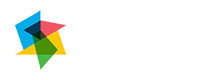 Další zimní sezona s covidem-19Více na str. 2Skiareály se plní a zotavují z loňských ztrátVíce na str. 18TEPY UŽ SI NEMĚŘÍMVíce na str. 19Špindl otevírá testovací centrumVíce na str. 22